اللجنة المعنية بالتنمية والملكية الفكريةالدورة التاسعة عشرةجنيف، من 15 إلى 19 مايو 2017خارطة أنشطة التعاون فيما بين بلدان الجنوب داخل المنظمة العالمية للملكية الفكريةوثيقة من إعداد الأمانةفي معرض المناقشات التي أجرتها اللجنة المعنية بالتنمية والملكية الفكرية (لجنة التنمية) خلال دورتها السابعة عشرة، في سياق خارطة أنشطة التعاون فيما بين بلدان الجنوب داخل المنظمة العالمية للملكية الفكرية (الوثيقة CDIP/17/4)، "طلبت [لجنة التنمية] من الأمانة تقديم وثيقة جديدة في دورتها التاسعة عشرة تراعي الاقتراحات التي تقدمت بها الوفود."وبناء على ذلك، أعِد مرفق هذه الوثيقة للاستجابة للطلب المذكور أعلاه. وهو يغطي أنشطة التعاون فيما بين بلدان الجنوب التي اضطُلع بها داخل المنظمة في الفترة بين عامي 2014 و2016.إن لجنة التنمية مدعوة إلى الإحاطة علما بالمعلومات الواردة في مرفق هذه الوثيقة.[يلي ذلك المرفق]أولا.	مقدمةأعِدت هذه الوثيقة لتزويد الدول الأعضاء بنبذة عامة عن أنشطة الملكية الفكرية التي اضطلعت بها الأمانة في سياق التعاون فيما بين بلدان الجنوب خلال الفترة الممتدة بين عامي 2014 و2016. وهي بمثابة متابعة للخارطة (الوثيقة CDIP 17/4) التي قُدمت إلى الدول الأعضاء خلال الدورة السابعة عشرة للجنة المعنية بالتنمية والملكية الفكرية (لجنة التنمية) التي عُقدت في الفترة من 11 إلى 15 أبريل 2016.ويرد تعريف تنفيذي للتعاون فيما بين بلدان الجنوب في إطار المبادئ التوجيهية التنفيذية المتعلق بدعم الأمم المتحدة للتعاون فيما بين بلدان الجنوب، وهو يعرّف ذلك التعاون بأنه "عملية يسعى من خلالها بلدان ناميان أو أكثر إلى تحقيق أهدافهما الفردية و/أو المشتركة في مجال تنمية القدرة الوطنية، عن طريق تبادل المعارف والمهارات والموارد والدراية التقنية، ومن خلال اتخاذ إجراءات جماعية إقليمية وأقاليمية، بما في ذلك إبرام شراكات تشمل الحكومات والمنظمات الإقليمية والمجتمع المدني والأوساط الأكاديمية والقطاع الخاص، لما فيه فائدة فردية و/أو مشتركة فيما بينهما داخل المناطق وفيما بينها. والتعاون فيما بين بلدان الجنوب ليس بديلا عن التعاون بين الشمال والجنوب،  بل هو مكمل له."وفي السياق نفسه، أكّد مؤتمر الأمم المتحدة الرفيع المستوى المعني بالتعاون فيما بين بلدان الجنوب، من جديد، على أن "التعاون فيما بين بلدان الجنوب هو مسعى مشترك لشعوب وبلدان الجنوب، مستمد من الخبرات المشتركة والمشاعر المتبادلة، ويستند إلى أهدافها المشتركة وإلى التضامن فيما بينها، ويسترشد، في جملة أمور، بمبادئ احترام السيادة الوطنية وتولي البلدان زمام أمورها بنفسها، دون فرض أي شروط . وينبغي ألا ينظر إلى التعاون فيما بين بلدان الجنوب بوصفه مساعدة إنمائية رسمية، بل هو شراكة بين أطراف متساوية تقوم على التضامن".وتماشيا مع التعريف الخاص بالتعاون فيما بين بلدان الجنوب والمُقدم في سياق منظومة الأمم المتحدة، وعقب التعليقات التي أبدتها الدول الأعضاء خلال الدورة السابعة عشرة للجنة التنمية، استعرضت الأمانة وحدّدت الأنشطة الإنمائية التي تيسّر تبادل المعارف والتجارب بين البلدان النامية والبلدان الأقل نموا بما يعود عليها بفوائد متبادلة، وتعزيز الابتكار والإبداع والاستخدام الفعال لنظام الملكية الفكرية لأغراض التنمية الاقتصادية والتكنولوجية والاجتماعية والثقافية.وتحتوي الخارطة المعروضة في ملحق هذه الوثيقة على قائمة بالأنشطة التي اضطلعت بها المنظمة في حالات كانت فيها البلدان المستفيدة والبلد المورّد/البلدان المورّدة من البلدان النامية أو البلدان الأقل نموا، وحالات كان فيها كل المتحدثين/الخبراء الحاضرين في التظاهرة أو معظمهم من بلد ينتمي إلى فئة البلدان النامية أو فئة البلدان الأقل نموا.ويُستثنى من هذه الخارطة الأنشطة التي أجريت: (أ) في المقر الرئيسي للويبو بجنيف؛ (ب) فيما يخص بلدانا تمر اقتصاداتها بمرحلة انتقالية؛ (ج) بتمويل من بلدان متقدمة، بما في ذلك ضمن صناديق استئمانية تكفلها بلدان متقدمة؛ (د) بمشاركة بلد واحد فقط (أنشطة وطنية، مع مشاركين ومتحدثين وطنيين).ويُدرج هذا التقرير المعلومات المستمدة من الوثيقة CDIP 17/4، التي تتضمن البيانات ومعلومات النفقات المتاحة في 31 أكتوبر 2015، بشأن الأنشطة المُضطلع بها في الثنائية 2014/15. ويورد بيانات إضافية متاحة عما تبقى من عام 2015 وعن عام 2016 بالكامل، وهو يشمل بالتالي فترة الثلاث سنوات الممتدة بين عامي 2014 و2016.وتم إثراء المعلومات الواردة في هذه الوثيقة بغرض توفير المزيد من التفاصيل بشأن نوع أو طبيعة النشاط المحدّد، وذلك بإضافة مجال الملكية الفكرية الذي يندرج ضمنه النشاط المعني، حسب الاقتضاء، والنطاق الإقليمي لذلك النشاط (استنادا إلى البلدان المشاركة).واضطُلع بعملية رسم هذه الخارطة باستخدام قاعدة بيانات الويبو الخاصة بالمساعدة التقنية في مجال الملكية الفكرية (IP-TAD) باعتبارها مصدرا للبيانات عن الأنشطة التي تقوم بها المنظمة.ثانيا.	خارطة أنشطة التعاون فيما بين بلدان الجنوبتحدّد عملية رسم هذه الخارطة وتجمع الأنشطة التي يمكن اعتبارها أنشطة للتعاون فيما بين بلدان الجنوب وفقا لتعاريف الأمم المتحدة، وطبقا لتعليقات وملاحظات الدول الأعضاء، وأنشطة تتماشى مع ولاية الويبو. وحُدّد ما مجموعه مائة وثمانية وأربعين (148) نشاطا فيما يخص فترة الثلاث سنوات الممتدة بين عامي 2014 و2016.وكل الأنشطة الواردة في هذه الوثيقة منبثقة عن طلبات من الدول الأعضاء وتستجيب للمعايير الخاصة بالتعاون فيما بين بلدان الجنوب. ولأغراض عملية رسم الخارطة، جُمعت الأنشطة في تسعة أنواع من المساعدة التقنية. وداخل كل مجموعة قُسمت تلك الأنشطة أيضا حسب الترتيب الزمني.وتوفر القائمة الواردة في الملحق فئات المجموعات بحسب نوع أو طبيعة النشاط وهي كالتالي:منتدى الملكية الفكرية – حوار في مجال السياسة العامةالاستراتيجيات والسياسات الوطنية في مجال الملكية الفكريةوضع إطار قانوني في مجال الملكية الفكريةالتوعية والتدريب في مجال إدارة الملكية الفكريةإذكاء الاحترام للملكية الفكريةالتعليم العاليالتدريب على إدارة الملكية الفكريةنظام الأتمتة لفائدة مديري حقوق الملكية الفكريةسياسات ومشروعات الملكية الفكرية لفائدة بعض القطاعات الاقتصادية/الانتاجيةأنظمة التسجيلات العالميةكما تُقدَم المعلومات التالية بخصوص كل نشاط وارد في الملحق:التسميةالتاريخمجال الملكية الفكريةالهدفالنتيجة المرتقبةالموقع / المكان / البلد المستضيفالبلد المستفيد / البلدان المستفيدةالمنطقة (المناطق)عدد المشاركيناللغة (اللغات) المستخدمةالتكلفةويجدر التذكير بأن وحدة التفتيش المشتركة أوصت بأنه "ينبغي للهيئات التشريعية ومجالس الإدارات لمؤسسات منظومة الأمم المتحدة أن تطلب إلى الرؤساء التنفيذيين تخصيص نسبة مئوية محددة - لا تقل عن 0.5 في المائة - من موارد الميزانية الأساسية لتشجيع التعاون فيما بين بلدان الجنوب في مجالات اختصاص كل منهم، بالتشاور مع البلدان المستفيدة من البرامج".وبلغ مجموع النفقات المُخصصة للاضطلاع بتلك الأنشطة المندرجة ضمن التعاون فيما بين الجنوب 000 808 4 فرنك سويسري في الثنائية 2014/15. ويشمل ذلك المبلغ 000 166 4 فرنك سويسري من الميزانية العادية و000 642 فرنك سويسري من الصناديق الاستئمانية التي تتولى الويبو إدارتها وتشغيلها. ويمثّل ذلك 2.1 بالمائة من مجموع نفقات خلاف الموظفين في الثنائية، بما فيها نفقات الصناديق الاستئمانية.وفيما يخص عام 2016، بلغت نفقات الأنشطة المندرجة ضمن التعاون فيما بين بلدان الجنوب 000 376 1 فرنك سويسري. ويشمل ذلك المبلغ 000 149 1 فرنك سويسري من الميزانية العادية و000 227 فرنك سويسري من الصناديق الاستئمانية التي تتولى الويبو إدارتها وتشغيلها. ويمثّل ذلك 1.2 بالمائة من مجموع نفقات خلاف الموظفين في عام 2016، بما فيها نفقات الصناديق الاستئمانية.والمعلومات الواردة في ملحق هذه الوثيقة متاحة أيضا في الصفحة الإلكترونية الخاصة بالمساعدة التقنية لأغراض التعاون فيما بين بلدان الجنوب في مجال الملكية الفكرية وعنوانها http://www.wipo.int/sscip/tad.ثالثا.	قائمة المختصراتAIPN			Advanced Industrial Property NetworkAN2PI         	Agence National de la Propriété Industrielle et de la Promotion de 					l’Innovation du NigerAO			Appeal of OriginAPEC		Asia Pacific-Pacific Economic CooperationARIPO		African Regional Intellectual Property OrganizationASEAN		Association of Southeast Asia Pacific NationsASPEC		ASEAN Patent Examination CooperationASPIT		Senegalese Agency for Industrial Property and Technical Innovation 					PromotionAT’s			Appropriate TechnologiesBEG			Business Expert GroupCARICOM		Caribbean CommunityCARIFORUM	Subgroup of the African, Caribbean and Pacific Group of StatesCEDA		Caribbean Export Development AgencyCCD			Espacenet and Common Citation Document (CCD)CLMV		Group Cambodia, Lao People’s Democratic Republic, Myanmar, Viet NamCIPC			Companies and Intellectual Property CommissionCMO			Collective Management OrganizationsCNPI			Centre National de Propriété Intellectuelle du SénégalCTCN		Climate Technology Centre and NetworkDIP 			Department of Intellectual Property of ThailandEDMS		Electronic Document Management SystemEGPO		Egyptian Patent OfficeENAPID		Academic Meeting on Intellectual Property, Innovation and DevelopmentEPA			Economic Partnership Agreement FIT/ROK-IP	Funds-in-Trust/Republic of Korea Industrial Property GIs			Geographical IndicationsHIPOC		Heads of IP Office ConferenceIBEPI			Ibero-American Intellectual Property ProgramIDB			Inter-American Development BankIPAS			Industrial Property Automation SystemIPEA			International Preliminary Examining AuthorityIPC 			International Patent Classification IPOS			Intellectual Property Office of SingaporeIMPI			Mexican Institute of Industrial PropertyINDECOPI		National Institute for the Defense of Competition and Intellectual 					Property (Peru)INPI			National Institute of Intellectual Property of BrazilIPOPHL		Intellectual Property Office of the PhilippinesISA			International Searching AuthorityITSO			Innovation and Technology Support OfficeJAMPRO		Jamaica Investment and Promotion CorporationJIPO			Jamaica Intellectual Property Office KCC			Korea Copyright Commission KIPA			Korea Invention Promotion AssociationKIPO  		Korea Intellectual Property OfficeLDCs			Least Developed CountriesMCST		Ministry of Culture, Sports and Tourism of the Republic of KoreaNIPS			National IP StrategiesNDEs		National Designated EntitiesOAPI			African Organization of Intellectual PropertyOCPI			Cuban Industrial Property OfficeOECS		Organization of Eastern Caribbean StatesOLPs			Origin Linked Products and BrandingOIPI			Ivorian Office of Intellectual PropertyONAPI          	National Industrial Property Office Dominican RepublicONDA		Algerian National Office of Copyright and Related Rights OMPIC		Moroccan Office for Industrial Property and Commercial PCT			Patent Cooperation TreatySAARC		South Asia Pacific Association for Regional CooperationSADC		Southern African Development CommunitySIECA		Secretariat for Central American Economic IntegrationTISC			Technology and Innovation Support CentersTTOs			Constitution and Functioning of Technology Transfer OfficesWCC			Copyright ConnectionWSO			WIPO Office in Singapore [يلي ذلك الملحق بالإنكليزية]IP Forum-Policy Dialogue1.Activity:	Regional Seminar on Utilization of IP to Develop and Disseminate Appropriate Technology & APEC Workshop on Appropriate Technology*Date:	02/07/2014 to 04/07/2014IP Field:	PatentsObjective:	To exchange views on IP issues related to development of Appropriate Technology, share national experiences on utilizing AT's for community based development, define the role of IP offices in promoting AT's, and identify ways to overcome challenges in dissemination and commercialization of AT's.Expected Results:	Enhanced access to, and use of, IP information by IP institutions and the public to promote innovation and creativityHost Country:			Republic of KoreaBeneficiary Country:	Bangladesh, Cambodia, Ghana, India, Indonesia, Iran (Islamic Republic of), Laos People's Democratic Republic, Malaysia, Mongolia, Pakistan, Philippines, Republic of Korea, Sri Lanka, Thailand, Viet Nam, ZambiaRegion(s):	Asia and the Pacific, AfricaNo. of Participants:		18Language:				English, KoreanCost:					CHF. 60,498.00WIPO Contribution:		CHF. 15,000.00FIT Korea:				CHF. 45,498.002.Activity:				Regional Workshop on IP as a Policy Tool for Development	Date:					21/10/2014 to 23/10/2014IP Field:				Intellectual property Objective:	To enhance the knowledge about the methodology and process of formulating and implementing national IP Strategies, review policy issues to be addressed by and the possible elements to be incorporated in such policies, taking into account the existing national developmental objectives and goals, discuss the implementation of such strategies to achieve tangible results and generate developmental impacts.Expected Results:	National innovation and IP strategies and plans consistent with national development objectivesHost Country:			Republic of KoreaBeneficiary Countries:	Bangladesh, Brunei Darussalam, China, India, Iran (Islamic Republic of) Laos People's Democratic Republic, Iran (Islamic Republic of), Malaysia, Mongolia, Nepal, Pakistan, Republic of Korea, Sri Lanka, Thailand, Tonga, East TimorRegion(s):	Asia and the PacificNo. of Participants:		18Language:				EnglishCost:					CHF. 61,435.003.Activity:				Sub-Regional Workshop on the Patent SystemDate:					20/11/2014 to 21/11/2014IP Field:	PatentsObjective:	To cover the scope of the patent system, the evolution of the patent legal framework in the Latin American Region, including the way those legal texts incorporate different policy issues, with a particular focus on flexibilities and the links between different policies such as patent policy and innovation, industrial and health.  Also the long standing influence of multilateral treaties.Expected Results:	Enhanced human resource capacities able to deal with the broad range of requirements for the effective use of IP for development in developing countries, LDC and countries with economies in transitionHost Country:			PanamaBeneficiary Countries:	Chile, Colombia, Costa Rica, Dominican Republic, Ecuador, El Salvador, Guatemala, Honduras, Mexico, Nicaragua, Panama, Peru Region(s): 	Latin AmericaNo. of Participants:		12Language:				English, SpanishCost:					CHF. 29,490.04.Activity:	WIPO Preparatory Meeting of Heads of Intellectual Property Offices of Caribbean CountriesDate:	23/02/2015 to 24/02/2015IP Field:				Intellectual Property Objective:	To discuss the status of IP in their country and share best practices so as to formulate new strategies and for WIPO to present work done thus far in the region and ways in which it can assist in developing the IP system in the region.Expected Results:	Strengthened cooperation mechanisms and programs tailored to the needs of developing countries and LDCsHost Country:			JamaicaBeneficiary Countries:	Antigua and Barbuda, Bahamas, Barbados, Belize, Dominica, Grenada, Guyana, Haiti, Jamaica,  Saint Kitts and Nevis, Saint Lucia, Saint Vincent and the Grenadines, Suriname, Trinidad and Tobago Region(s):				CaribbeanNo. of Participants:		16Language:				EnglishCost:					CHF. 60,870.005.Activity:	Inter-Regional Expert Meeting on South-South and Triangular Cooperation for Access to Information and Knowledge, Innovation Support and Technology TransferDate:					05/05/2015 to 06/05/2015IP Field:				Industrial Property Objective:	To provide opportunity for experts from the Latin America region to exchange knowledge and best practices in the field of IP and technology transfer management and to discuss experiences in the establishment of public-private partnerships in the regionExpected Results:	Enhanced access to, and use of, IP information by IP institutions and the public to promote innovation and creativityHost Country:			PeruBeneficiary Countries:	Morocco, Peru, Brazil, Mozambique, Philippines, Mauritius, Bangladesh, China; Algeria, Chile, Mexico, Cuba, Ghana, South Africa, Colombia, EgyptRegion(s):	Arab Countries, Latin America, Asia and the Pacific, AfricaNo. of Participants:		61Language:				English, SpanishCost:					CHF. 101,590.006.Activity:				WIPO study visit for Palestinian officials from the Intellectual 						Property Rights Directorate to the Moroccan Industrial Property 						Directorate (OMPIC)Date:					25/05/2015 to 29/05/2015IP Field:				Industrial Property Objective:	To learn about the working methods of the said office as well as Moroccan experience in the management of IP portfolio, closely examine the structure of the IP Office, learn about the experience gained in the establishment and the sustainment of a TISC project.Expected Results:	Enhanced human resource capacities able to deal with the broad range of requirements for the effective use of IP for development in developing countries, LDC and countries with economies in transitionHost Country:			MoroccoBeneficiary Countries:		Palestine, MoroccoRegion(s):				Arab Countries No. of Participants:		3Language:				Arabic, FrenchCost:					CHF. 7,566.007.Activity:				IV Central American Ministerial Meeting on IP:  Establishment 						of Sub-Regional Cooperation Programs to Promote the Use of 						the IP System as a Development Tool with Social InclusionDate:	03/08/2015 to 06/08/2015IP Field:				Intellectual PropertyObjective:	To maintain and strengthen the high – level dialogue 		established during the previous Ministerial Meetings held in 	Guatemala, El Salvador and Costa Rica, and to review the 	results achieved according to the commitments made at 	previous process for the establishment of regional synergies of 	support and collaboration.Expected Results:	National innovation and IP strategies and plans consistent 	with national development objectivesHost Country:	NicaraguaBeneficiary Countries:		Costa Rica, Panama, Nicaragua, Honduras, Guatemala, 
	El Salvador, Dominican Republic	Region(s):				Latin AmericaNo. of Participants:	26Language:	Spanish, EnglishCost:	CHF. 78,864.008.Activity:	The Second Heads of IP Office Conference (HIPOC) for Countries in South Asia Pacific and Southeast Asia Pacific followed by 5th Global Forum on IPDate:					24/08/2015 to 26/08/2015IP Field:	Industrial Property Objective:	To build relationship between the DGs and with WIPO and offer executive level learning platform, changing paradigms shifting focus from an internal to external viewpoint.  To ensure the heads understand the way the IP office fits within the IP ecosystem and the role it plays in fostering innovationExpected Results:	Enhanced human resource capacities able to deal with the broad range of requirements for the effective use of IP for development in developing countries, LDC and countries with economies in transitionHost Country:			SingaporeBeneficiary Countries:	Afghanistan, Bangladesh, Bhutan, Brunei Darussalam, Cambodia, India, Indonesia, Laos People's Democratic Republic, Malaysia, Maldives, Nepal, Pakistan, Philippines, Singapore, Sri Lanka, Thailand, Vietnam Region(s):				Asia and the PacificNo. of Participants:		18Language:				EnglishCost:					CHF. 90,150.009.Activity:				Symposium to commemorate the XV Anniversary of the 							Decision 486 of the Andean Community Date:	26/08/2015 to 28/08/2015IP Field: 	Industrial PropertyObjective:	To reflect on relevant issues concerning the legal instrument 	after fifteen years of its promulgation, in particular how the 	Decision 486 has been applied in the Andean institutions have 	played a central role in the implementation of the Decision; how 	this coordination can be improved; as well as discussions on 	different models and experiences at international level.Expected Results:	Strengthened cooperation mechanisms and programs 	tailored to the needs of developing countries and LDCs	Host Country:	ColombiaBeneficiary Countries:	Bolivia, Ecuador, Perú, ColombiaRegion(s):	Latin AmericaNo. of Participants:	3Language:	SpanishCost:	CHF. 13,262.0010.Activity:				a) Inter-regional Meeting for Heads of Copyright Offices in 						Lusophone Developing Countries and b) 									Information Meeting on the Copyright Regime in BrazilDate:					01/03/2016 to 03/03/2016IP Field:	CopyrightObjective:	To update on latest developments in the field of copyright 	and related rights, to provide a platform for the 			exchange of experiences among offices and as such 		promote south/south and triangular cooperation; discuss 		the state of development of the copyrights regimes in the 	participating countries, and identify needs that may be 		subject of development cooperation activities with WIPOExpected Results:	Enhanced human resource capacities able to deal with 	the 	broad range of requirements for the effective use of IP for 		development in 	developing countries, LDC and countries with 		economies in transitionHost Country:	BrazilBeneficiary Countries:		Angola, Sao Tome and Principe, Mozambique, Guinea-							Bissau, Equatorial Guinea, Cape Verde, Brazil	Region(s):				Africa, Latin America No. of Participants:	14Language:	English, Portuguese	Cost:					CHF. 82,874.0011.Activity:				Study Visit to Thailand by a Delegation from LaosDate:					25/05/2016 to 26/05/2016IP Field:				CopyrightObjective:				To learn the experience if the Department of Intellectual 							Property, Ministry of Commerce, Government of Thailand in 						addressing copyright matters, including copyright recordation 						and deposit, and to build awareness and capacity in the area of 						copyright and relatives rights.Expected Results:		Enhanced technical and knowledge infrastructure for IP Offices 						and other IP institutions leading to 	better services (cheaper, 						faster, higher quality) to their stakeholdersHost Country:			ThailandBeneficiary Countries:		Thailand, Laos Peoples Democratic Region(s):				Asia Pacific	No. of Participants:		5Language:				English	Cost:					CHF. 5,372.0012.Activity: 				XXXIV Regional Workshop for Industrial Property Offices of 						Latin 	America**Date:					04/07/2016 to 08/07/2016IP Field: 				Trademark/Geographical IndicationsObjective:				To promote the exchange of experiences among officials of 						national IP offices in selected topics focused on the 								establishment of mechanisms of collaboration among IP offices 						in relation with the management of trademarks and the 							designations of origin.Expected Results:		Enhanced technical and knowledge infrastructure for IP Offices 						and other IP institutions leading to better services (cheaper, 						faster, higher quality) to their stakeholdersHost Country:			Brazil	Beneficiary Countries:		Argentina, Venezuela, Uruguay, Peru, Paraguay, Panama, 						Nicaragua, 	Mexico, Honduras, Guatemala, El Salvador, 							Dominican Republic, Cuba, Costa Rica, Colombia, Chile, Brazil, 					BoliviaRegion(s):				Latin AmericaNo. of Participants:	  	19Language:		  		Spanish, PortugueseCost:		 			CHF. 60,726.00WIPO Contribution: 		CHF. 30,363.00FIT Brazil: 				CHF. 30,363.0013.Activity: 				III Seminar on Geographical Indications and Collective 					Trademarks, in Florianópolis (Brazil)**Date:	31/08/2016 to 02/09/2016IP Field: 				Trademarks/Geographical IndicationsObjective:				To promote a debate about the economic and social gains that 						GIs and Collective Trademarks might bring to national 							development as a whole.Expected Results:		Enhanced access to, and use of, IP information by IP 							institutions and the public to promote innovation and creativityHost Country:			BrazilBeneficiary Countries:		Brazil, Peru, Mexico, HondurasRegion(s):				Latin AmericaNo. of Participants:	  	4Language:		  		Spanish, PortugueseCost:		  			CHF. 10,420.00WIPO Contribution:		CHF. 984.00FIT Brazil: 				CHF. 9,436.0014.Activity:				WIPO-South-South Cooperation Regional Workshop on 							Marrakesh Treaty Implementation, Buenos AiresDate:	18/10/2016 to 19/10/2016IP Field:	CopyrightObjective:	To discuss and share best practices on the production and 		distribution of accessible books among the participating 		countries, including the role of libraries, and to discuss a work-		plan with practical measures for the effective implementation 		on the Marrakesh treatyExpected Results:	Enhanced human resource capacities able to deal with the broad range of requirements for the effective use of IP for development in developing countries, LDC and countries with economies in transitionHost Country:	ArgentinaBeneficiary Countries:		Argentina, Brazil, Chile, Paraguay, UruguayRegion(s):	Latin AmericaNo. of Participants:	13Language:	Spanish, EnglishCost:	CHF: 32,060.00National IP Strategies and Policies15.Activity:	Elaboration Project of a national plan of innovation and intellectual property in NigerDate:					04/08/2014 to 09/08/2014	IP Field:				Industrial PropertyObjective:	To organize a multidisciplinary mission in Niamey in order to carry out an audit to offer, on the long run, a national strategy development of intellectual property for an efficient development of the economic, social and cultural politics of Niger.Expected Results:	National innovation and IP strategies and plans consistent with national development objectivesHost Country:			NigerBeneficiary Countries:		Burkina Faso, Cameroon, NigerRegion(s):				AfricaNo. of Participants:		3Language:				FrenchCost:					CHF. 32,261.0016.Activity:				Development of the ASEAN IPR Strategic Plan for 2016-2025Date:					26/08/2014 to 31/12/2014IP Field:				Industrial PropertyObjective:	To formulate a new IPR Strategic Plan for ASEAN, aligned with and complementary to the vision and goals under the ASEAN Economic Community 2025.Expected Results:	National innovation and IP strategies and plans consistent with national development objectivesHost Country:			Republic of KoreaBeneficiary Countries:	Brunei Darussalam, Cambodia, Indonesia, Lao People’s Democratic Republic, Malaysia, Myanmar,  Philippines, Republic of Korea, Singapore, Thailand, Viet Nam Region(s):	Asia and the PacificNo. of Participants:		11Language:				EnglishCost:					CHF. 86,236.0017.Activity:	Central American meeting of experts to create a sub-regional network of TISCDate:					30/09/2014 to 01/10/2014IP Field:				PatentsObjective:	To discuss and agree a draft proposal for the establishment of a Sub Regional TISC network taking into account the evaluation of the national TISC network functioning up to dateExpected Results:	To discuss and agree a draft proposal for the establishment of a Sub Regional TISC network taking into account the evaluation of the national TISC network functioning up to dateHost Country:			HondurasBeneficiary Countries:	Costa Rica, Dominican Republic, El Salvador, Guatemala, Honduras, Nicaragua, PanamaRegion(s):	Latin AmericaNo. of Participants:		14Language:				SpanishCost:					CHF. 27,830.0018.Activity:	Sub Regional Seminar on the valuation of research and development (R&D), technological innovation and intellectual property for the Members of the Organization of Islamic CooperationDate:					24/10/2014 to 25/10/2014IP Field:				Industrial PropertyObjective:	This seminar is part of the cooperation with the Islamic conference and follows the discussions of the Arab bureau outside the International Seminar on the Politics of Industrial property.Expected Results:	National innovation and IP strategies and plans consistent with national development objectivesHost Country:			MoroccoBeneficiary Countries:		Algeria, Egypt, Jordan, Morocco, Oman, Saudi Arabia, TunisiaRegion(s):				Arab CountriesNo. of Participants:		6Language:				Arabic, English, FrenchCost:					CHF. 18,561.0019.Activity:	Regional Seminar on Formulation and Implementation of National IP Policy*Date:					09/06/2015 to 11/06/2015IP Field:				Intellectual Property Objective:	To share KIPO's experience in formulating and implementing IP Policy, review the challenges which developing countries face in IP policy and discuss appropriate methodologies for formulating and implementing IP Policy in Developing Countries.Expected Results:	National innovation and IP strategies and plans consistent with national development objectivesHost Country:			Republic of KoreaBeneficiary Countries:	Brazil, Cambodia, Cameroon, Dominican Republic, Egypt, Gambia, Ghana, India, Mexico, Mongolia, Myanmar, Paraguay, Philippines, Republic of Korea, Saudi Arabia, United Arab Emirates, Viet Nam, Zambia, ZimbabweRegion(s):	Latin America, Africa, Arab Countries, Asia and PacificNo. of Participants:		20Language:				EnglishCost:					CHF. 68,411.00WIPO Contribution:		CHF. 5,500.00FIT Korea:				CHF. 62,911.0020.Activity:				Study visit to the Cuban Industrial Property Office (OCPI)Date:	19/11/2015 to 12/04/2015IP Field:	Industrial Property Objective:	To get strategic vision of the different aspects related to	trademarks registration in Cuba and on policy aspects of the	strategic use of the patent system and information technology.Expected Results:	Enhanced access to, and use of, IP information by IP 	institutions and the public to promote innovation and 	creativityHost Country:	CubaBeneficiary Countries:	Cuba, Costa RicaRegion(s):	Latin AmericaNo. of Participants:	2Language:	SpanishCost:	CHF. 3,542.0021.Activity:	Sub-Regional Workshop on Effective Implementation of Intellectual Property Development Plans Through Project-Based Approach and Results-Based ManagementDate:					23/11/2015 to 26/11/2015IP Field:	Intellectual Property Objective:	To enhance the knowledge and skills in effective implementation of IP development plans by using projects based approach and results based management and apply the learned concepts and capacity in the implementation of the ASEAN IP Strategic planExpected Results:	Enhanced human resource capacities able to deal with the broad range of requirements for the effective use of IP for development in developing countries, LDC and countries with economies in transition Host Country:			Republic of KoreaBeneficiary Countries:	Brunei Darussalam, Cambodia, Indonesia, Lao People's Democratic Republic, Malaysia, Myanmar, Philippines, Singapore, Thailand, Viet Nam, Republic of KoreaRegion(s):	Asia and the PacificNo. of Participants:		22Language:				EnglishCost:					CHF. 103,173.0022.Activity:				Study Visit by Paraguay Delegation to INDECOPIDate:	09/12/2015 to 12/11/2015IP Field:	PatentsObjective:	To share the knowledge gained by INDECOPI for the 	organization and execution of their IPAS project and promote 	future collaboration between the two offices in this regardExpected Results:	Enhanced technical and knowledge infrastructure for IP 		Offices and other IP institutions leading to better services 	(cheaper, faster, higher quality) to their stakeholdersHost Country:	PeruBeneficiary Countries:		Paraguay, PeruRegion(s):	Latin AmericaNo. of Participants:	4 WIPO RegionalLanguage:	Spanish, EnglishCost:	CHF. 5,380.0023.Activity:				Study Visit on Technology and Innovation support Centers 						(TISC) for selected Arab countriesDate:	14/12/2015 to 15/12/2015IP Field: 	PatentsObjective:	To provide an opportunity to learn about the best practices in 	the establishment and the implementation of a TISC National 	Network. To enable to benefit from the successful experience 		of OMPIC as the national coordinator of the Moroccan TISC 	network in the establishment and development of this 		network.Expected Results:	Enhanced human resource capacities able to deal with the 	broad range of requirements for the effective use of IP for 	development in developing countries, LDC and countries 	with 	economies in transitionHost Country:	MoroccoBeneficiary Countries:		Djibouti, Egypt, Palestine, Saudi Arabia, Oman, Morocco, 							Mauritania, Jordan.Region(s):	Arab CountriesNo. of Participants:	16Language:	English, ArabicCost:	CHF. 28,007.0024.Activity:				Study Visit on Indonesian Delegation on Formulation of NIPS 						for Building Effective IP Ecosystem & Consultation Meetings 						with KIPO and KIPA*Date:	21/12/2015 to 24/12/2015IP Field:				Intellectual Property Objective:	To increase the understanding of policy – makers from 		the public and private sectors from developing countries 		who are involved in the crafting of a national IP strategy 			to plan and implement more effectively its IP strategy and 	enhance their Knowledge to promote the domestic 		innovation through better access to patent literature. 		Finally, to provide firsthand knowledge and observe how 		Korea’s economy, through its key industries, has become 		IP – intensive.Expected Results:	National innovation and IP strategies and plans 			consistent with national development objectivesHost Country:	Republic of KoreaBeneficiary Countries:		Indonesia, Republic of KoreaRegion(s):	Asia and the Pacific No. of Participants:	12Language:	EnglishCost:	CHF. 47,164.00WIPO Contribution:	CHF. 3,000.00FIT Korea:	CHF. 44,164.00Development of a Legal IP Framework25.Activity:				Sub-Regional meeting of high level for parliamentarians 		Date:					09/06/2014 to 11/06/2014 IP Field:				Intellectual PropertyObjective:		To strengthen the raising of awareness of the legislators in the process of the Law review to update or comply with a treaty to which the Member State wishes to adhere.Expected Results:		Tailored and balanced IP legislative, regulatory and policy 						frameworksHost Country:			TogoBeneficiary Countries:		Benin, Burkina Faso, Togo, Senegal, Niger, Mauritania, 							Mali, 	Guinea-Bissau, Guinea, Equatorial Guinea, Djibouti, 						Ivory Coast, Congo, Comoros, Chad, Central African 							Republic, CameroonRegion(s):				AfricaNo. of Participants:		34Language:				FrenchCost:					CHF. 107,488.00Awareness and Training on General IP Administration26.Activity:				Workshop on Patent Law and Examination*Date:					04/03/2014 to 13/03/2014IP Field: 				Patents Objective:	To enhance the knowledge of patent examiners of the principles of patent law and patent examination procedures, increase their skills in actual examination of patent applications 108and provide an opportunity for open discussions with fellow examiners who may have different views and approaches to innovation of patents.Expected Results:	Enhanced access to, and use of, IP information by IP institutions and the public to promote innovation and creativityHost Country:			Republic of KoreaBeneficiary Countries:	Bangladesh, Botswana, Cambodia, China, Colombia, India, Indonesia, Iran (Islamic Republic of) Laos People's Democratic Republic, Lesotho, Malaysia, Mexico, Mongolia, Nepal, Pakistan, Philippines, Republic of Korea, Saudi Arabia, Sri Lanka, Thailand, Uganda, Viet NamRegion(s):	Asia and the Pacific, Africa, Arab Countries, Latin AmericaNo. of Participants:		23Language:				EnglishCost:					CHF. 68,945.00WIPO Contribution: 		CHF. 4,100.00FIT Korea:				CHF.	 64,845.0027.Activity:				Training Course on Patent Law and Examination*Date:					05/03/2014 to 14/03/2014IP Field:				Patents Objective:	To enhance the knowledge of patent examiners of the principles of patent law and patent examination procedures, increase their skills in actual examination of patent applications and provide an opportunity to exchange views on issues related to patent qualityExpected Results:	Enhanced access to, and use of, IP information by IP institutions and the public to promote innovation and creativityHost Country:			Republic of KoreaBeneficiary Countries:	Brazil, India, Indonesia, Jordan, Malaysia, Pakistan, Philippines, Republic of Korea, Sri Lanka, Thailand, Tunisia, Region(s):	Latin America, Asia and the Pacific, Arab CountriesNo. of Participants:		19Language:				English, KoreanCost:					CHF. 110,200.00WIPO Contribution:		CHF. 4.100FIT Korea:				CHF. 106,000.0028.Activity:	WIPO Training Course on Patent Search and Examination for Latin American CountriesDate:					07/04/2014 to 11/04/2014IP Field:	PatentsObjective:	To enhance skills of patent examiners on patent search and examination in the field of pharmaceuticalsExpected Results:	Enhanced access to, and use of, IP information by IP institutions and the public to promote innovation and creativityHost Country:			PeruBeneficiary Countries:	Argentina, Bolivia, Colombia, Costa Rica, Dominican Republic, Ecuador, El Salvador, Guatemala, Honduras, Panama, Paraguay Region(s):	Latin AmericaNo. of Participants:		12Language:				SpanishCost:					CHF. 40,115.0029.Activity: 	Training Program on Collective Management of Copyright and Related RightsDate:					14/04/2014 to 25/04/2014IP Field: 				Copyright Objective:				To enhance knowledge of officers from collective management 						organizations (CMO) from the Arab Region.Expected Results:		Enhanced access to, and use of, IP information by IP 							institutions and the public to promote innovation and creativityHost Country:			AlgeriaBeneficiary Countries:		Algeria, Iraq, Kuwait, Morocco, Oman, Qatar, Saudi Arabia, 						Sudan, YemenRegion(s):				Arab CountriesNo. of Participants:	  	29Language:		  		ArabicCost:		  			CHF. 33, 052.0030.Activity:				Regional Seminar on Creative IndustriesDate:					24/04/2014 to 25/04/2014IP Field: 				CopyrightObjective:	To discuss major trends and issues on the impact of creative industries to national economies in Asia Pacific and to exchange views and experiences on effective policies to promote the growth and competitiveness of these industries.Expected Results:	Enhanced human resource capacities able to deal with the broad range of requirements for the effective use of IP for development in developing countries, LDC and countries with economies in transitionHost Country:			SingaporeBeneficiary Countries:		Bangladesh, Bhutan, Brunei Darussalam, Cambodia, China, 						Fiji,  India, Indonesia, Iran (Islamic Republic of), Laos People’s 						Democratic Republic, Malaysia, Mongolia, Myanmar, Nepal,	Pakistan, Papua New Guinea Philippines, Republic of Korea, Singapore, Sri Lanka, Thailand, Viet NamRegion(s):				Asia and the PacificNo. of Participants:		31Language:				EnglishCost:					CHF. 74,962.0031.Activity:				WIPO-OMPIC Training Course on Patent ProceduresObjective:	To enhance knowledge of patent examiners from industrial property offices from the Arab Region mainly on patent procedural matters.Date:					12/05/2014 to 16/05/2014IP Field:	PatentsExpected Results:	Enhanced access to, and use of, IP information by IP institutions and the public to promote innovation and creativityHost Country:			MoroccoBeneficiary Countries:	Algeria, Iraq, Jordan, Lebanon, Morocco, Oman, Qatar, Sudan, Tunisia, Yemen Region(s):	Arab CountriesNo. of Participants:		10Language:				Arabic, FrenchCost:					CHF. 28,908.0032.Activity:				WIPO Follow-up Workshop on Geographical Indications 							and Branding for CARICOM CountriesDate:					28/05/2014 to 29/05/2014IP Field:				Trademarks/Geographical IndicationsObjective:	To provide follow-up and further training of participants to use GIs and other forms of IP for added value to nationally/locally produced goods and also branding origin linked products in    the region. Provide assistance to CARICOM countries in the implementation of IP provisions of CARIFORUM-EPA.Expected Results:	Enhanced human resource capacities able to deal with the broad range of requirements for the effective use of IP for development in developing countries, LDC and countries with economies in transitionHost Country:			Antigua and BarbudaBeneficiary Countries:		Antigua and Barbuda, Bahamas, Grenada, Jamaica, Trinidad 						and TobagoRegion(s): 				Caribbean No. of Participants:		5Language:				EnglishCost:					CHF. 33,500.0033.Activity:	Study visit to the Moroccan Office of Intellectual Property                                                                                                                                                                  (OMPIC), CasablancaDate:					09/06/2014 to 13/06/2014IP Field:  				Intellectual Property Objective:	The aim of the training is to consolidate the technical and institutional capacity of the CNPI in relation to management of the system of Intellectual Property, using the Moroccan experiences, so that this can contribute to the economic development of Burkina FasoExpected Results:	Strengthened cooperation mechanisms and programs tailored to the needs of developing countries and LDCsHost Country:			MoroccoBeneficiary Countries:		Burkina Faso, MoroccoRegion(s):				Arab Countries, AfricaNo. of Participants:		2Language:				FrenchCost:					CHF. 6,392.0034.Activity:	Meeting on Developing National & Regional Approaches to Technology and Innovation SupportDate:					11/06/2014 to 13/06/2014IP Field:	PatentsObjective:	To build on developing national and regional approaches to enhancing technology and innovation support and commercialization of R&D results and patents through networking, knowledge/sharing, resource/leveraging and exploring collaborative endeavorsExpected Results:	Enhanced human resource capacities able to deal with the broad range of requirements for the effective use of IP for development in developing countries, LDC and countries with economies in transitionHost Country:			MoroccoBeneficiary Countries:		Algeria, Egypt, Mauritania, Morocco, Sudan, TunisiaRegion(s):				Arab CountriesNo. of Participants:		5Language:				Arabic, FrenchCost:					CHF. 27,478.0035.Activity:				Roundtable on IP Product and Branding for CLMV and Sub-						Regional Seminar on IP and Branding of Products with Strong 						Geographical Origin for ASEAN CountriesDate:		08/09/2014 to 10/09/2014	IP Field:	Trademark/Geographical Indications/BrandingObjective:	To enhance the knowledge about the role of IP in branding of local products and exchange national experiences in developing IP and brand strategies.Expected Results:	Enhanced human resource capacities able to deal with the broad range of requirements for the effective use of IP for development in developing countries, LDC and countries with economies in transitionHost Country:			Viet NamBeneficiary Countries:	Brunei Darussalam, Viet Nam, Thailand, Singapore, Philippines, Myanmar, Malaysia, Lao People's Democratic Republic, Indonesia, CambodiaRegion(s):		Asia and the PacificNo. of Participants:		19Language:				English, FrenchCost:					CHF. 50,060.0036.Activity:	XXXII Seminar for Officials of IP Offices of Latin American Countries**Date:					03/11/2014 to 06/11/2014IP Field:				Industrial Property Objective:	To initiate discussions of different fields of interest of IP Institutions.Expected Results:	Enhanced access to, and use of, IP information by IP institutions and the public to promote innovation and creativityHost Country:			BrazilBeneficiary Countries:	Argentina, Bolivia, Brazil, Chile, Colombia, Costa Rica, Cuba, Dominican Republic, Ecuador, El Salvador, Guatemala, Honduras, Mexico, Panama, Paraguay, Peru, Uruguay Region(s):				Latin AmericaNo. of Participants:		18Language:				English, PortugueseCost:					CHF. 82,963.00WIPO Contribution: 		CHF. 4,691.00FIT Brazil: 				CHF. 78,272.0037.Activity:	WIPO Regional Workshop on International Patent Classification (IPC)Date:					24/11/2014 to 26/11/2014IP Field:	PatentsObjective:	To meet the need requirements from the Arab Region to be trained in this field and to provide the participants from the region with an opportunity to learn about the patent classification systems, including the IPC System.Expected Results:	Enhanced human resource capacities able to deal with the broad range of requirements for the effective use of IP for development in developing countries, LDC and countries with economies in transitionHost Country:			JordanBeneficiary Countries:	Algeria, Bahrain, Djibouti, Egypt, Iraq, , Libyan Arab Jamahiriya, Morocco, Oman, Palestine, Qatar, Saudi Arabia,  Sudan, Syrian Arab Republic,  Tunisia, United Arab Emirates, Yemen Region(s):	Arab CountriesNo. of Participants:		38Language:				Arabic, EnglishCost:					CHF. 80,270.0038.Activity:				Study Visit of the Trademarks Officer from Saint Lucia to the 						Trinidad and Tobago IP OfficeDate:	26/11/2014 to 28/11/2014IP Field:	Trademarks/Geographical IndicationsObjective:	To provide the trademark officer with an understanding of the structure and daily operations of the Trademarks Department from processing new applications, reception of documents through to issuance of certificate with emphasis in the use of the IPAS system in the daily activitiesExpected Results:	Enhanced access to, and use of, IP information by IP institutions and the public to promote innovation and creativityHost Country:			Trinidad and TobagoBeneficiary Countries:		Saint Lucia, Trinidad and TobagoRegion(s):				Caribbean No. of Participants:		2Language:				EnglishCost:					CHF. 1,895.0039.Activity:	WIPO TISC National Workshop and ASEAN Regional TISC MeetingDate:					02/12/2014 to 05/12/2014IP Field:				PatentsObjective:	Regional conference on the Technology and Innovation support "Patent Libraries" project developed and agreed on a detailed implementation plan of the project on a regional level.Expected Results:	Enhanced technical and knowledge infrastructure for IP Offices and other IP institutions leading to better services (cheaper, faster, higher quality) to their stakeholdersHost Country:			MalaysiaBeneficiary Countries:	Brunei Darussalam, Cambodia, Indonesia, Laos People’s  Democratic Republic, Malaysia, Myanmar, Philippines, Singapore, Thailand, Viet NamRegion(s):	Asia and the PacificNo. of Participants:		30Language:				EnglishCost:					CHF. 62,898.0040.Activity:	Study Visit of Pakistan Delegation on Building Effective Linkages between Research Institution and Industry*Date:					12/12/2014 to 17/12/2014IP Field:				Intellectual Property.Objective:	To increase the understanding of IP mechanisms for promoting linkages between research institutions and industry, enhance their knowledge of web-based networks for technology transfer and strengthen their capacity to foster university industry collaboration especially through better matching of the supply and demand factors in the innovation ecosystem.Expected Results:	National innovation and IP strategies and plans consistent with national development objectivesHost Country:			Republic of KoreaBeneficiary Countries:		Pakistan, Republic of KoreaRegion(s):				Asia and the PacificNo. of Participants:		8Language:				EnglishCost:					CHF. 44,390.00WIPO Contribution:		CHF. 3,000.00FIT Korea:				CHF. 41,390.0041.Activity:				WIPO Work Sharing SeminarDate:					02/02/2015 to 06/02/2015IP Field:				Patents Objective:	To bring together information technology managers together with business and international cooperation experts from ASEAN members to review the  technical requirements to support work sharing and to design mechanisms to facilitate the ASEAN Patent Examination Cooperation (ASPEC) and the event was organized in cooperation with the IPOS and took place in WSO.Expected Results:	Enhanced access to, and use of, IP information by IP institutions and the public to promote innovation and creativityHost Country:			SingaporeBeneficiary Countries:	Brunei Darussalam, Cambodia, Indonesia, Laos People’s Democratic Republic, Malaysia, Myanmar, Philippines, Singapore, Thailand, Viet NamRegion(s):				Asia and the PacificNo. of Participants:		40Language:				EnglishCost:					CHF. 184,678.0042.Activity:	WIPO-ARIPO Sub regional Seminar on the Promotion and the Understanding of Multilateral Treaties in the Field of Patents:  Paris Convention, Budapest Treaty and Patent Law TreatyDate:	11/02/2015 to 13/02/2015IP Field:	PatentsObjective:	To understand the legal multilateral framework of patents comprising the topics of "The International Patent System" and the "Budapest Treaty" also the understanding of the Patent Law Treaty and Patent Related Flexibilities in the Multilateral Legal FrameworkExpected Results:	Enhanced human resource capacities able to deal with the broad range of requirements for the effective use of IP for development in developing countries, LDC and countries with economies in transitionHost Country:			ZimbabweBeneficiary Countries:	Botswana, Ghana, Kenya, Lesotho, Malawi, Mozambique, Rwanda, Sudan, Swaziland, Uganda, Zambia, Zimbabwe Region(s):	Africa, Arab CountriesNo. of Participants:		11Language:				EnglishCost:					CHF. 59,266.0043.Activity:	Workshop on Patent Law and Examination & On the Job Training Pilot Program*Date:					03/03/2015 to 27/03/2015IP Field:	PatentsObjective:	To enhance the examiners knowledge of the principles of patent law and patent examination procedures, increase their skills in actual examination of patent applications and provide an opportunity for open discussions with fellow examiners who may have different views and approaches to innovation of patents.Expected Results:	Enhanced access to, and use of, IP information by IP institutions and the public to promote innovation and creativityHost Country:			Republic of KoreaBeneficiary Countries:	Bangladesh, Cambodia, Colombia, Egypt, Ghana, India, Indonesia,  Laos People's Democratic Republic, Malaysia, Mongolia, Nigeria, Pakistan, Peru, Philippines, Republic of Korea, Sri Lanka, Thailand, Tunisia, Viet Nam Region(s):	Asia and the Pacific, Latin America, Arab CountriesNo. of Participants:		25Language:				EnglishCost:					CHF. 80,480.00WIPO Contribution:   		CHF. 4,100.00FIT Korea:				CHF. 76,380.0044.Activity:				Implementation of procedures & examination criteria 							established by the Manual on Trademark Examination for 							Central American Countries and the Dominican Republic Date:					13/05/2015 to 15/05/2015IP Field:				Trademarks/Geographical IndicationsObjective:	To provide capacity building on the implementation of the 	Manual to the trademarks examiners of the IP Offices (IPOS) 	that is one of the key tools to foster the process of 	harmonization of the management and trademarks 	examination in the region.Expected Results:	Tailored and balanced IP legislative, regulatory and policy 	frameworksHost Country:	Costa RicaBeneficiary Countries:	Costa Rica, El Salvador, Dominican Republic, Guatemala, 	NicaraguaRegion(s):	Latin AmericaNo. of Participants:	10Language:	SpanishCost:	CHF. 19,951.0045. Activity:	WIPO/ONDA Training Program on Collective Management of Copyright and Related RightsDate:					18/05/2015 to 29/05/2015IP Field: 	CopyrightObjective:	To enhance skills of officers from collective management organizations (CMO) from the Arab region to better manage works and distribute royalties of the stakeholders using new techniques.Expected Results:	Enhanced human resource capacities able to deal with the broad range of requirements for the effective use of IP for development in developing countries, LDC and countries with economies in transition.Host Country:			AlgeriaBeneficiary Countries:	Algeria, Jordan, Kuwait, Lebanon, Libyan Arab Jamahiriya, Morocco, Oman, Yemen, PalestineRegion(s):	Arab CountriesNo. of Participants:		8Language:				ArabicCost:	CHF. 24,091.0046.Activity:	Training on Receiving Office procedures - Mexican Institute of Industrial Property (IMPI)Date:					19/05/2015 to 21/05/2015	IP Field:	Industrial PropertyObjective:	To improve the services of these receiving Offices, training on receiving Office procedures in the IP quarters of the Mexican Institute of Industrial Property (IMPI) in Mexico City, since the practical experience of IMPI can be very relevant and quite useful.Expected Results:	Enhanced access to, and use of, IP information by IP institutions and the public to promote innovation and creativityHost Country:			MexicoBeneficiary Countries:	Costa Rica, Cuba, Dominica Republic, El Salvador, Guatemala, Honduras, Mexico, Nicaragua, PanamaRegion(s): 				Latin AmericaNo. of Participants:		9Language:				SpanishCost:					CHF. 28,788.0047.Activity:				Workshop on Trademark Law and Examination*Date:	20/05/2015 to 27/05/2015	IP Field:	Trademarks/Geographical IndicationsObjective:	To enhance the knowledge of trademark examiners of the principles of trademark law and trademark examination procedures, increase their skills in actual examination of the trademark applications, provide an opportunity to exchange views on national trademark systems and challenges in trademark examination and increase the understanding and utilization of the Madrid System.Expected Results:	Enhanced access to, and use of, IP information by IP institutions and the public to promote innovation and creativityHost Country:			Republic of KoreaBeneficiary Countries:	Algeria, Bangladesh, Bhutan, Botswana, Cambodia, India, Indonesia, Jordan, Lao People's Democratic Republic, Mongolia, Nepal, Pakistan, Peru, Philippines, Republic of Korea, Sri Lanka, Thailand, Trinidad and Tobago, Viet Nam, Zimbabwe Region(s):				Arab Countries, Asia and the Pacific, AfricaNo. of Participants:		22Language:				English, KoreanCost:					CHF. 96,034.0048.Activity:				Visit of an Egyptian delegation to Singapore IP Office, SingaporeDate:					23/08/2015 to 28/08/2015IP Field:				PatentsObjective:	To further develop the functioning of Egypt Patent Office through exchanging views and sharing experience and best practices with the IP Office of Singapore on IP issues.Expected Results:	Enhanced human resource capacities able to deal with the broad range of requirements for the effective use of IP for development in developing countries, LDC and countries with economies in transitionHost Country:			SingaporeBeneficiary Countries:		Egypt, SingaporeRegion(s):				Arab Countries, Asia and the PacificNo. of Participants:		3Language:				EnglishCost:					CHF. 15,018.0049.Activity:				XXXIII Regional Workshop for IP Offices of Latin America**Date:					31/08/2015 to 03/09/2015IP Field:	Industrial Property Objective:	To promote the exchange of experiences among officials of national IP Offices in selected topics, focusing in particular on international cooperation in IPExpected Results:	Enhanced human resource capacities able to deal with the broad range of requirements for the effective use of IP for development in developing countries, LDC and countries with economies in transition Host Country:			BrazilBeneficiary Countries:	Argentina, Bolivia, Brazil, Chile, Colombia, Costa Rica, Cuba, Dominican Republic, Ecuador, El Salvador, Guatemala, Honduras, Mexico, Nicaragua, Panama, Paraguay, Peru, Uruguay and VenezuelaRegion(s):				Latin AmericaNo. of Participants:		18Language:				Spanish, PortugueseCost:					CHF. 36,948.00WIPO Contribution:		CHF. 31,044.00FIT Brazil:    			CHF. 5,904.0050.Activity:				Sub-Regional Workshop on Copyright and Related Rights Date:	02/09/2015 to 04/09/2015IP Field:	CopyrightObjective:	To share information and experience among neighboring 		countries regarding the development of copyright policies 	and systems and seek further opportunities to enhance 		cooperation among those countries in the area of 			copyright and related rights.Expected Results:	Strengthened cooperation mechanisms and 			programs tailored to the needs of developing 			countries and LDCsHost Country:	CambodiaBeneficiary Countries:		Cambodia, Viet Nam, Thailand, Republic of Korea, 								Democratic Republic Popular of LaoRegion(s):	Asia and the PacificNo. of Participants:		10Language:	EnglishCost:	CHF. 47,663.0051.Activity:				Sub-Regional Seminar on Patent Law and PolicyDate:					07/09/2015 to 08/09/2015IP Field:				 PatentsObjective:	To cover the scope of the patent system, the evolution of the patent policy issues, with a particular focus on flexibilities and the links between different policies.Expected Results:	Enhanced human resource capacities able to deal with the broad range of requirements for the effective use of IP for development in developing countries, LDC and countries with economies in transitionHost Country:			Costa RicaBeneficiary Countries:	Costa Rica, Dominican Republic, El Salvador, Guatemala, Honduras, Nicaragua, PanamaRegion(s):	Latin AmericaNo. of Participants:		8Language:				SpanishCost:					CHF. 23,922.0052.Activity:	Sub-Regional Seminar on the Dynamics of Intellectual Property Rights for countries of the Organization of Eastern Caribbean States (OECS)Date:				10/09/2015 to 11/09/2015IP Field:	Intellectual Property Objective:	To introduce the role that Intellectual Property (IP) can play in developing various creative sectors in the sub-region.Expected Results:	Enhanced human resource capacities able to deal with the broad range of requirements for the effective use of IP for development in developing countries, LDC and countries with economies in transitionHost Country:			GrenadaBeneficiary Countries:	Antigua and Barbuda, Dominica, Grenada, Saint Kitts and Nevis, Saint Lucia, Saint Vincent, the GrenadinesRegion(s):				CaribbeanNo. of Participants:		12Language:				EnglishCost:					CHF. 57,202.0053.Activity:	Study visit of the Director General of the National Centre of Intellectual Property (CNPI)Date:					14/09/2015 to 20/09/2015IP Field:	Intellectual Property Objective:	Training on the working system of management using a model taken from the OAPI area.Expected Results:	Enhanced human resource capacities able to deal with the broad range of requirements for the effective use of IP for development in developing countries, LDC and countries with economies in transitionHost Country:			SenegalBeneficiary Countries:		Burkina Faso, SenegalRegion(s):				AfricaNo. of Participants:		3Language:				FrenchCost:					CHF. 3,152.0054.Activity:	Second Practice workshop of WIPO on information and research of patents and Central American meeting of experts to create a sub-regional network of TISC’sDate:	17/09/2015 to 22/09/2015IP Field:	PatentsObjective:	To strengthen the capacity to use IP information resources available in the provision of patent information value added services by the TISC National Network and provide training on search strategies and analysis of results thereof to TISC national network staffExpected Results:	Enhanced technical and knowledge infrastructure for IP Offices and other IP institutions leading to better services (cheaper, faster, higher quality) to their stakeholdersHost Country:			Costa RicaBeneficiary Countries:	Costa Rica, Dominican Republic, El Salvador, Guatemala, Honduras, Nicaragua, PanamaRegion(s):	Latin AmericaNo. of Participants:		14Language:				SpanishCost:					CHF. 32,981.0055.Activity:				Study Visit to the Kenya Copyright Board for Officials 							from Angola, BotswanaDate:	21/09/2015 to 23/09/215IP Field:				CopyrightObjective:	To review and learn the administrative procedures in 		place for registering copyrighted works; review 			the structure and the methods used for the 			licensing and supervision of the collective 			management system, as well as looking at the other 		areas dealt with by a Copyright Office.Expected Results:	Enhanced human resource capacities able to deal 	with 		the broad range of requirements for the 	effective use of IP for 		development in developing countries, LDC and countries with 		economies in transitionHost Country:	KenyaBeneficiary Countries:		Angola, South Africa, Kenya, BotswanaRegion (s):	AfricaNo. of Participants:	14Language:	EnglishCost:	CHF. 25,641.0056.Activity:	ASEAN Sub-Regional Study Visit within the framework of the ASEAN TISC ProjectDate:					13/10/2015 to 16/10/2015IP Field:				 PatentsObjective:	To provide the participants who will be the national focal point contact persons with an opportunity to learn directly about IPOPHL's role as the national coordinator and champion in initiating and developing the ITSO network.Expected Results:	Enhanced technical and knowledge infrastructure for IP Offices and other IP institutions leading to better services 
(cheaper, faster, higher quality) to their stakeholderHost Country:			PhilippinesBeneficiary Countries:	Brunei Darussalam, Cambodia, Indonesia, Laos People’s Democratic Republic, Malaysia, Myanmar, Philippines, Thailand, Viet NamRegion(s):	Asia and the PacificNo. of Participants:		10Language:				EnglishCost:					CHF. 19,060.0057.Activity:				Study Visit on IP Management in the Innovation Value Chain 						for a selected number of African Officials*Date:	23/11/2015 to 27/11/2015IP Field:	Industrial PropertyObjective:	To focus on institutional IP policies, the mechanisms that are in 	place to coordinate public policy and strategic support to 	promoting innovation for development, IP business valuation, 	and most importantly TISC as established and uses in 	Morocco.Expected Results:	Enhanced human resource capacities able to deal with the 	broad range of requirements for the effective use of IP for 	development in developing countries, LDC and countries 	with 	economies in transitionHost Country:	MoroccoBeneficiary Countries:		Morocco, Botswana, United Republic of Tanzania, Rwanda	Region(s):	Africa, Arab CountriesNo. of Participants:	6Language:	English, Arabic, FrenchCost:	CHF. 21,700.0058.Activity:				Onsite training of the Director of the Burkinabe Copyright Office 						(BBDA)Date:	19/12/2015 to 25/12/2015IP Field:				CopyrightObjective:	To enhance capacities and management performances in 	the collective management in Copyrights field.		Expected Results:	Enhanced human resource capacities able to deal with the 	broad range of requirements for the effective use of IP for 		development in developing countries, LDC and countries with 		economies in transition.Host Country:	AlgeriaBeneficiary Countries:	Algeria, Burkina FasoRegion(s):	Africa, Arab CountriesNo. of Participants:	2Language:	FrenchCost:	CHF. 3,414.0059.Activity:				Regional Seminar on Building Awareness of the 								notions and functions of Copyright in Today’s Changing 							EnvironmentDate:					27/04/2016 to 29/04/2016IP Field:				CopyrightObjective:				To observe the impact of digital technology on the copyright 						system and provide ways for rights holders to maintain the 						intended incentives to 	create taking into account the interest 						publicExpected Results:		Enhanced human resource capacities able to deal 								with the broad range of requirements for the effective use of IP 						for development in developing countries, LDC and countries 						with economies in transitionHost Country:			SingaporeBeneficiary Countries:		Bangladesh, Bhutan, Brunei Darussalam, Cambodia, China, 						Fiji, India, Indonesia, Laos People’s Democratic Republic, 						Malaysia, Mongolia, Myanmar, Pakistan, Philippines, 							Singapore, Sri Lanka, Thailand, Viet Nam 	Region(s):				Asia PacificNo. of Participants:		36Language:				EnglishCost:					CHF. 61,537.0060.Activity:		Study visit of Ms. Amoussou Ahokin of ANAPI of Benin, to the ASPIT SenegalDate:	25/04/2016 to 29/04/2016	IP Field:	Industrial Property Objective:	To share experience in the field of management of an office of                    Industrial Property.Expected Results:	Enhanced access to, and use of, IP information by IP 		institutions and the public to promote innovation and 		creativityHost Country:	SenegalBeneficiary Countries:		Benin, Senegal	Region(s):	AfricaNo. of Participants:	2Language:	FrenchCost:	CHF. 2,400.0061.Activity:				Study Visit for three officials from Mauritania to the 								Egyptian Patent OfficeDate:	25/04/2016 to 29/04/2016IP Field:	PatentsObjective:	To learn about the good experience of this office in the 		field of patents and its working methods as well as to 		receive a training regarding the description memory of 			an invention and practical cases of patent protectionExpected Results:	Enhanced access to, and use of, IP information by IP 		institutions and the public to promote innovation 			and creativityHost Country:	EgyptBeneficiary Countries:		Egypt, MauritaniaRegion(s):	Arab CountriesNo. of Participants:	3Language:				ArabicCost:					CHF. 8,916.00	62.Activity:				Sub-Regional Meeting of Experts on Patents of Central 							American Countries and the Dominican RepublicDate:	14/03/2016 to 16/03/2016IP Field:	PatentsObjective:	To complete the review and update of the Manual that 		will harmonize criteria of the Patent Cooperation Treaty 		(PCT) applications processing, as well as various annexes 	associated with the substantive examination of 			applications in specific areas of technology such as the 		areas polymorphs and biotechnology. The idea is to 		complete the review and update of the Manual, and 		specially on concluding the annexes containing aspects 		related to the analysis of patent applications on 			particular areas and/or specifics subjectsExpected Results:	Strengthened cooperation mechanisms and 			programs tailored to the needs of developing 			countries and LDCsHost Country:	El SalvadorBeneficiary Countries:		Costa Rica, Panamá, Nicaragua, Honduras, Guatemala, El 						Salvador, Dominican RepublicRegion(s):				Latin AmericaNo. of Participants:	18Language:	SpanishCost:					CH. 29,580.0063.Activity:	Study Visit of one senior official from Equatorial Guinea to 		OIPI and BURIDADate:	28/03/2016 to 06/04/2016	IP Field:	Intellectual Property Objective:	To have a better understanding of IP matters; be exposed 		to different aspects of the administration and 			management of an IP Office; understand the need to 		develop partnership and cooperation with the users of 		the IP system (universities, R&D Institutions and the 		private sector) for jobs creation; learn from the 			experience of OIPI in the registration of trade names 		and trademarks which represent a high percentage of 		the revenues generated by IP Offices of OAPI’s Member 		States; learn from the experience of the BURIDA in the 		administration of copyright and related rights with a 			special emphasis on collective management of copyright, 	neighboring rights, and the protection of expressions of 		traditional cultural heritage national heritage; and take example 		of the cooperation between OIPI and BURIDA in enhancing 	the use of the IP system in Ivory Coast.Expected Results:	Enhanced human resource capacities able to deal with 		the broad range of requirements for the effective use of IP for 	development in developing countries, LDC and countries 	with 	economies in transitionHost Country:	Ivory CoastBeneficiary Countries:		Ivory Coast, Equatorial GuineaRegion(s):	AfricaNo. of Participants:	3Language:	FrenchCost:					CHF. 3,000.0064.Activity:				Second WIPO/LAS Arab Regional Symposium for the 							Heads of Institutes of Diplomatic Studies Date:					17/04/2016 to 19/04/2016IP Field:	Intellectual Property Objective:	To rise Directors of Arab Diplomatic Institutes’ awareness 		of the importance of IP issues, particularly as a tool for 		economic, social and cultural development through 	the 	following: integrating IP issues in training programs 	that are 	prepared by Diplomatic Institutes for the benefit of diplomats, 	particularly, newly recruited ones and; providing diplomats with 	the needed information to enhance their negotiation skills with 	regard to the latest developments of IP issues.Expected Results:	Enhanced human resource capacities able to deal with the 	broad range of requirements for the effective use of IP for 	development in developing countries, LDC and countries with 	economies in transition.Host Country:			EgyptBeneficiary Countries:		Algeria, Palestine, Yemen, United Arab Emirates, Tunisia, 						Sudan, Somalia, Saudi Arabia, Qatar, Oman, Morocco, 							Mauritania, Libyan Arab Jamahiriya, Lebanon, Kuwait, 							Jordan, Iraq, Egypt, Djibouti, Comoros, BahrainRegion(s):	Arab CountriesNo. of Participants:	21Language:				ArabicCost:	CHF. 49, 656.0065.Activity:				Workshop on Trademark Law and Examination & On-The-Job 						Training Pilot Program*Date:	10/05/2016 to 20/05/2016	IP Field:	Trademarks/Geographical IndicationsObjective:	To enhance the knowledge of trademark examiners of the 	principles of trademark law and trademark examination 		procedures; increase their skills in actual examination of 		trademark applications; provide an opportunity to 			exchange views on national trademark systems and 		challenges in trademark examination; and increase the 		understanding and utilization of the Madrid SystemExpected Results:	Enhanced human resource capacities able to deal with 		the broad range of requirements for the effective use of IP for 	development in developing countries, LDC and countries with 	economies in transition.Host Country:			Republic of KoreaBeneficiary Countries:		Jordan, Viet Nam, Uzbekistan, Thailand, Sri Lanka, 								Republic of  Korea, Paraguay, Papua New Guinea, 								MozambiqueNo. of Participants:	22Language:	EnglishCost:					CHF. 102,516.00WIPO Contribution:		CHF. 12,087.00FIT Korea:				CHF. 90,429.0066.Activity: 				Study Visit for three officials from Mauritania to OMPIC Date:					27/07/2016 to 29/07/2016IP Field: 				PatentsObjective:				To train the officials on trademarks’ registration procedures that 						three intellectual property officials from Mauritania undertake a 						Study Visit in the field of trademarks at the Moroccan Industrial 						and Commercial Property Office (OMPIC)Expected Results:		Enhanced access to, and use of, IP information by IP 							institutions and the public to promote innovation and creativityHost Country:			MoroccoBeneficiary Countries:		Mauritania, MoroccoRegion(s):				Arab CountriesNo. of Participants:	  	3Language:		  		ArabicCost:		  			CHF. 4,158.0067.Activity: 				Training cum Study Visit on Collective Management in the Field 					          of Copyright and Related RightsDate:					15/08/2016 to 18/08/2016IP Field: 				CopyrightObjective:				To capacity building on collective management in the field of 						Copyright and Related Rights Expected Results:		Enhanced access to, and use of, IP information by IP 							institutions and the public to promote innovation and creativityHost Country:			MalaysiaBeneficiary Countries:		Malaysia, PakistanRegion(s):				Asia and the PacificNo. of Participants:	  	2Language:		  		EnglishCost:		  			CHF. 4,923.0068.Activity: 				Study Visit to the Kenya Copyright Board for Officials from 						ARIPO, Liberia, Namibia, Swaziland, and UgandaDate:					29/08/2016 to 01/09/2016IP Field: 				CopyrightObjective:				To review and learn the administrative procedures in place for 						registering copyrighted works; review the structure and the 						methods used for the licensing and supervision of the collective 						management system, as well as looking at the other areas dealt 					to receive the officials.Expected Results:		Enhanced access to, and use of, IP information by IP 							institutions and the public to promote innovation and creativityHost Country:			KenyaBeneficiary Countries:		Kenya, Zimbabwe, Uganda, Swaziland, Namibia, LiberiaRegion(s):				AfricaNo. of Participants:	  	10Language:		  		English	Cost:		  			CHF. 26,678.0069.Activity: 				Study Visit for Copyright Officials from Cape Verde to Brazil Date:					01/09/2016 to 10/09/2016IP Field: 				CopyrightObjective:				To development of the copyright system as it will set the 							enabling platform for the office to perform.Expected Results:		Enhanced access to, and use of, IP information by IP 							institutions and the public to promote innovation and creativityHost Country:			BrazilBeneficiary Countries:		Cape Verde, BrazilRegion(s):				Africa, Latin AmericaNo. of Participants:	  	4Language:		  		PortugueseCost:		  			CHF. 12,556.0070.Activity: 				Study Visit for Heads of autonomous National IP Offices and 						RegistriesDate:					06/09/2016 to 08/09/2016IP Field: 				Intellectual PropertyObjective:				a) To provide participants with relevant information on prevailing 					issues and challenges in the area of IP administration; b) to 						expose participants to different aspects of the administration 						strategies for autonomous IP offices; c) to familiarize them with 						effective IPR administration strategies for autonomous IP 							offices, d) to provide exposure on effective working methods 						and procedures for IPR registration under the WIPO office 						business solutions; e) to expose participants to other best 							practices; and, f) to provide an opportunity for exchange of 						information and experiences.Expected Results:		Enhanced access to, and use of, IP information by IP 							institutions and the public to promote innovation and creativityHost Country:			MoroccoBeneficiary Countries:		Botswana, Seychelles, Niger, Namibia, Morocco, Mali, 							Madagascar, Gambia, Democratic Republic of the Congo, 	Region(s):				Africa, Arab CountriesNo. of Participants:	  	8Language:		  		English, FrenchCost:		  			CHF. 29,440.0071.Activity: 				Study Visit to the Korea Copyright Commission (KCC)*Date:					17/10/2016 to 20/10/2016IP Field: 				CopyrightObjective:				To provide an opportunity for participants to share the Korean 						experience in the administration of copyright and related rights 						which would enable them to strengthen their capacity to 							formulate copyright policies, modernize legislative and 							administrative frameworks and improve the functioning of the 						collective management organizations in their respective 							countries.Expected Results:		Enhanced access to, and use of, IP information by IP 							institutions and the public to promote innovation and creativityHost Country:			Republic of KoreaBeneficiary Countries:		Indonesia, Palestine, Viet Nam, United Republic of Tanzania, 						Thailand, Saint Lucia, Republic of Korea, Nicaragua, Mexico, 						Malaysia, LaosRegion(s):				Asia and the Pacific, Africa, Latin America, CaribbeanNo. of Participants:	  	11Language:		  		EnglishCost:		  			CHF. 74,202.00WIPO Contribution:		CHF. 7,348.00FIT Korea: 				CHF. 66,854.0072.Activity: 				WIPO/SIECA Training for Trainers Pilot Program on IP Assets 						Management by SMEs of Central American Countries and the 						Dominican RepublicDate:					17/10/2016 to 21/10/2016IP Field: 				Intellectual Property Objective:				To develop skills in the IP assets management for a group of 						professionals dedicated to the management, promotion and 						support of SMEs and/or entrepreneurs in the Central American 						countries and the Dominican RepublicExpected Results:		Enhanced access to, and use of, IP information by IP 							institutions and the public to promote innovation and creativityHost Country:			GuatemalaBeneficiary Countries:		Costa Rica, Panama, Nicaragua, Honduras, Guatemala, El 						Salvador, Dominican RepublicRegion(s):				Latin AmericaNo. of Participants:	  	14Language:		  		Spanish	Cost:		  			CHF. 44,684.00WIPO Contribution:		CHF. 7,348.00FIT Korea:				CHF. 66,854.0073.Activity: 				Study Visit of a Delegation from the Dominican Republic as 						follow-up measures of the Appropriate Technologies 							Competition (ATC)*	Date:					02/11/2016 to 04/11/2016IP Field: 				PatentsObjective:				a) to increase the understanding of policy-makers from the 						public and private sectors who are involved in the crafting of a 						national IP strategy to plan and implement more effectively its 						IP strategy, b) enhance their knowledge to promote the 							domestic innovation through better access to patent literature; 						and, c) provide firsthand knowledge and observe how Korea’s 						economy, through its key industries, has become IP-intensiveExpected Results:		Enhanced human resource capacities able to deal with the 						broad range of requirements for the effective use of IP for 							development in developing countries, LDC and countries with 						economies in transition.Host Country:			Republic of KoreaBeneficiary Countries:		Dominican Republic, Republic of KoreaRegion(s):				Asia and the Pacific, Latin AmericaNo. of Participants:	  	8Language:		  		EnglishCost:		  			CHF. 57,969.00	WIPO Contribution:  		CHF. 21,124.00FIT Korea:				CHF. 36,845.0074.	Activity: 				Sub-Regional Meeting of Experts on Trademarks of Central 						American Countries and the Dominican Republic on the 							Administration of the Trademark SystemDate:					05/12/2016 to 07/12/2016IP Field: 				Trademarks/Geographical IndicationsObjective:				To improve and harmonize their trademark examination and 						registration processes and practices.Expected Results:		Enhanced access to, and use of, IP information by IP 							institutions and the public to promote innovation and creativityHost Country:			Dominican RepublicBeneficiary Countries:		Costa Rica, Panama, Nicaragua, Honduras, Guatemala, El 						Salvador, Dominican RepublicRegion(s):				Latin AmericaNo. of Participants:	  	12Language:		  		SpanishCost:		  			CHF. 43,854.0075.Activity: 				WIPO Sub-regional Conference on Recent Developments in the 					Field of Copyright and Related Rights for Heads of Copyright 						OfficesDate:					06/12/2016 to 07/12/2016IP Field: 				CopyrightObjective:				To facilitate of a sub-regional platform for the discussion of 						recent developments in the field of copyright and possibly 							opportunities availed for the leveling of the international CR 						profile of the sub regionExpected Results:		Strengthened cooperation mechanisms and programs 							tailored to the needs of developing countries and LDCsHost Country:			QatarBeneficiary Countries:		Bahrain, United Arab Emirates, Saudi Arabia, Qatar, Oman, 						KuwaitRegion(s):				Arab CountriesNo. of Participants:	  	6Language:		  		EnglishCost:					CHF. 34,721.00Building Respect on IP76.Activity:	WIPO Sub-Regional Workshop for Judges in Maghreb Countries on Building Respect for Intellectual PropertyDate:					17/06/2014 to 18/06/2014IP Field:	Intellectual PropertyObjective:	To examine the standards and options of Part III of the TRIPS Agreement and national laws on the enforcement of IPR and to discuss topical issues of relevance for judges dealing with the enforcement of IPR's in the relevant countries, such as case-law developments, issues relating to the civil and criminal procedural aspects, the gathering of evidence corrective measures, disposal of infringing goods and other relevant aspects of building respect for IP, including consumer awareness-raising.Expected Results:	Tailored and balanced IP legislative, regulatory and policy frameworksHost Country:			AlgeriaBeneficiary Countries:		Algeria, Libyan Arab Jamahiriya, Mauritania, Morocco, TunisiaRegion(s):				Arab CountriesNo. of Participants:		8Language:				French, ArabicCost:					CHF. 27,446.0077.Activity:	WIPO-MCST-KCC Interregional Workshop on Copyright Enforcement*Date:					13/10/2014 to 17/10/2014IP Field: 	CopyrightObjective:	To consider the value of copyrights and related rights (CR) protection and enforcement to the social, economic and cultural development of the participating countries.  Also to provide basic training on remedies and CR enforcement measures with particular focus on the digital environment.Expected Results:	Enhanced human resource capacities able to deal with the broad range of requirements for the effective use of IP for development in developing countries, LDC and countries with economies in transitionHost Country:			Republic of KoreaBeneficiary Countries:	China, Indonesia, Kazakhstan, Lao People’s Democratic Republic, Malaysia, Mongolia, Nigeria, Republic of Korea, South Africa, TurkeyRegion(s):	Asia and the Pacific, AfricaNo. of Participants:		18Language:				English, KoreanCost:					CHF. 110,983.0078.Activity:				WIPO-LAS Regional Workshop on Building Respect for IPDate:					26/05/2015 to 27/05/2015IP Field:				Intellectual Property Objective:	To equip and encourage national industrial property and copyright offices in the region to undertake activities to build respect for IP to allow an exchange of ideas information and experiences relevant to public outreach and other strategies for building respect for IP.Expected Results:	Enhanced human resource capacities able to deal with the broad range of requirements for the effective use of IP for development in developing countries, LDC and countries with economies in transitionHost Country:			EgyptBeneficiary Countries:	Algeria, Bahrain, Djibouti, Egypt, Iraq, Jordan, Kuwait, Lebanon, Libyan Arab Jamahiriya, Mauritania, Morocco, Oman, Qatar, Saudi Arabia, Sudan, Syrian Arab Republic, Tunisia, United Arab Emirates, Yemen, Palestine Region(s):				Arab CountriesNo. of Participants:		38Language:				Arabic, EnglishCost:					CHF. 70,367.0079.Activity:				WIPO-CIPC Sub-Regional Workshop on Building Respect for IP 					for Prosecutors and Senior Police Officers of Selected 							Countries of Southern AfricaDate:					15/09/2015 to 16/09/2015IP Field:	Intellectual Property Objective:	To sensitize prosecutors and senior investigators to the social and economic impact of counterfeiting and piracy, to present the WIPO training manual on IP Crime Prosecution.Expected Results:	Enhanced human resource capacities able to deal with the broad range of requirements for the effective use of IP for development in developing countries, LDC and countries with economies in transitionHost Country:			South AfricaBeneficiary Countries:	Botswana, Lesotho, Malawi, Mozambique, Namibia, South Africa, Swaziland, United Republic of Tanzania,   Zambia, ZimbabweRegion(s):				AfricaNo. of Participants:		20Language:				EnglishCost:					CHF. 38,236.0080.Activity:	WIPO-KIPO-DIP Regional Colloquium on Intellectual Property Enforcement for Judges*Date:					28/10/2015 to 29/10/2015IP Field:	Intellectual Property Objective:	To enhance knowledge of IP Enforcement and its challenges, to increase the effectiveness of civil and criminal IP proceedings in the interest of development and consumer protection.Expected Results:	Enhanced human resource capacities able to deal with the broad range of requirements for the effective use of IP for development in developing countries, LDC and countries with economies in transitionHost Country:			ThailandBeneficiary Country:	Brunei Darussalam, Cambodia, China, Indonesia, Laos People’s Democratic Republic, Malaysia, Myanmar, Philippines, Republic of Korea, Singapore, Thailand, Viet Nam, Region(s):				Asia and the Pacific No. of Participants:		24Language:				EnglishCost:					CHF. 50,860.00WIPO Contribution: 		CHF. 5,000.00FIT Korea:				CHF. 45,860.0081.Activity: 		Sub-Regional Colloquium on building Respect for 	Intellectual PropertyDate:					21/09/2016 to 22/09/2016IP Field: 				Intellectual PropertyObjective:				a) To build the capacity of judicial officials on part II of the 							TRIPS Agreement, bearing in mind the flexibilities provided 						thereunder; b) to enhance the understanding of the role of IP 						protection and enforcement om socioeconomic development; c) 					to discuss topical issues including well-known, marks, 							challenges relating to the internet and environmentally friend 						destruction; and d) to foster strategic cooperation between 						stakeholders from both the public and private sectors.Expected Results:		Enhanced human resource capacities able to deal with the 						broad range of requirements for the effective use of IP for 							development in developing countries, LDC and countries with 						economies in transitionHost Country:			JordanBeneficiary Countries:		Iraq, Palestine, Yemen, Syrian Arab Republic, Saudi Arabia, 						Lebanon, JordanRegion(s):				Arab CountriesNo. of Participants:	  	12Language:		  		English, ArabicCost:		  			CHF. 35,102.00Higher Education82.Activity:	2014/15 Regional Master’s Program in IP offered jointly by WIPO, Austral University and INPI ArgentinaDate:					05/03/2014 to 28/02/2015IP Field:				Intellectual Property Objective:	To offer IP Education for Master’s Degree to participants from the Latin American Region Expected Results:	Enhanced human resource capacities able to deal with the broad range of requirements for the effective use of IP for development in developing countries, LDC and countries with economies in transitionHost Country:			ArgentinaBeneficiary Countries:	Argentina, Colombia, Costa Rica, Cuba, Dominican Republic, Ecuador, El Salvador, Honduras, Mexico  Nicaragua, Panama, Paraguay, Peru, Uruguay, VenezuelaRegion(s):	Latin AmericaNo. of Participants:		16Language:				SpanishCost:					CHF. 205,875.0083.Activity:				WIPO-UNISA Joint intellectual Property Specialization ProgramDate:					30/04/2014 to 31/12/2014IP Field:				Intellectual Property Objective:	To offer IP Education through distance learning program Expected Results:	Enhanced human resource capacities able to deal with the broad range of requirements for the effective use of IP for development in developing countries, LDC and countries with economies in transitionHost Country:			South AfricaBeneficiary Countries:	Egypt, Ghana, India, Iran, Kenya Niger, Pakistan, Philippines, South Africa, Zambia, ZimbabweRegion(s):	Arab Countries, Africa, Asia and the PacificNo. of Participants:		22Language:				EnglishCost:					CHF. 14,742.0084.Activity:				WIPO meeting on IP Teaching in Central AmericaDate:					15/05/2014 to 16/05/2014	IP Field:	Intellectual Property Objective:	To discuss and prepare draft guidelines on IP teaching, with a particular focus on Management of IP Assets.  The draft would be submitted to the next Ministerial Meeting of Central American Countries.Expected Results:	Enhanced access to, and use of, IP information by IP institutions and the public to promote innovation and creativityHost Country:			Costa RicaBeneficiary Countries:	Costa Rica, Dominican Republic, El Salvador, Guatemala, Honduras, Nicaragua, PanamaRegion(s):	Latin AmericaNo. of Participants:		12Language:				SpanishCost:					CHF. 24,657.0085.Activity:			Master’s Degree in Intellectual Property with Africa University 			and ARIPODate:					04/08/2014 to 05/012/2014IP Field:				Intellectual Property Objective:			To award a Master’s Degree in IP to the participants who 				successfully completed all the requirements.Expected Results:			Enhanced human resource capacities able to deal with the 			broad range of requirements for the effective use of IP for 				development in developing countries, LDC and countries with 			economies in transitionHost Country:			ZimbabweBeneficiary Countries:			Botswana, Zimbabwe, Zambia, United Republic of Tanzania, 			Uganda, Swaziland, Sudan, South Africa, Sierra Leone, 				Rwanda, Namibia, Mozambique, Mauritius, Malawi, Liberia, 			Lesotho, Gambia, Ethiopia, BurundiRegion(s):			Africa, Arab CountriesNo. of Participants:		20Language:				EnglishCost:					CHF. 109,739.0086.Activity:	Cooperation with Tunisia: assistance in the establishment of curriculum and horizontal cooperation: Brands in the pharmaceutical field: how to choose them and how to protect themDate:					17/12/2014 to 18/12/2014IP Field: 	PatentsObjective:	To assist Tunisian and Egyptian trainers in the development of teaching materials on the use of IP for the promotion of a fair balance between IP protection and public interest.Expected Results:	Enhanced human resource capacities able to deal with the broad range of requirements for the effective use of IP for development in developing countries, LDC and countries with economies in transitionHost Country:			TunisiaBeneficiary Countries:		Egypt, TunisiaRegion(s):				Arab CountriesNo. of Participants:		2Language: 				Arabic, English	Cost:					CHF. 4,703.0087.Activity:	WIPO-OAPI University of Yaoundé Master's DegreeDate:	05/01/2015 to 27/06/2015IP Field:	Intellectual PropertyObjective:	To award a Master’s Degree in IP to the participants who will successfully complete all the requirementsExpected Results:	Enhanced human resource capacities able to deal with the broad range of requirements for the effective use of IP for development in developing countries, LDC and countries with economies in transitionHost Country:	CameroonBeneficiary Countries:	Benin, Burkina Faso, Cameroon, Central African Republic, Congo, Ivory Coast, Gabon, Madagascar Mali, Niger, Senegal, Togo, TunisiaRegion(s):	Africa, Arab CountriesNo. of Participants:	32Language:	SpanishCost:	CHF. 122,942.0088.Activity:	Regional MIP Program jointly offered by WIPO, Austral University and INPI of ArgentinaDate:					03/03/2015 to 30/10/2015IP Field:	Intellectual Property.Objective:	To offer IP Education for Master’s Degree to participants from the Latin American RegionExpected Results:	Enhanced human resource capacities able to deal with the broad range of requirements for the effective use of IP for development in developing countries, LDC and countries with economies in transitionHost Country:			ArgentinaBeneficiary Countries:	Argentina, Colombia Costa Rica, Cuba, Ecuador El Salvador, Honduras Mexico, Panama, Paraguay, Peru, Region(s): 				Latin AmericaNo. of Participants:		23Language:				SpanishCost:					CHF. 215,006.0089.Activity: 				WIPO-OAPI University of Yaoundé IIDate:					04/01/2016 to 30/06/2016IP Field:	Intellectual PropertyObjective:			To award a Master’s Degree in IP to the participants who 				successfully completed all the requirements.Expected Results:		Enhanced human resource capacities able to deal with the 						broad range of requirements for the effective use of IP for 							development in developing countries, LDC and countries with 						economies in transitionHost Country:			CameroonBeneficiary Countries:		Benin, Burkina Faso, Cameroon, Comoros, Ivory Coast,, 							Gabon, Guinea, Madagascar, Mali, Niger, Central African 							Republic, Democratic Republic of Congo, Senegal, TogoRegion(s): 				AfricaNo. of Participants:	  	20Language:		  		English		Cost:		  			CHF. 128,500.0090.Activity: 				WIPO-ARIPO Regional Conference:  IP and Innovation in Africa Date:					08/12/2016 to 09/12/2016IP Field: 				Intellectual Property Objective:				To complement the program studies in the Master’s Degree in 						IP with Africa University and ARIPO with experience sharing so 						that the students can benefit from the presence of the policy 						makers, Heads of IP Offices and other key players in the field of 					IP in the continent, in practical terms of how IP System can be 						used for innovation and creativity and wealth creation.Expected Results:		Enhanced human resource capacities able to deal with the 						broad range of requirements for the effective use of IP for 							development in developing countries, LDC and countries with 						economies in transitionHost Country:			ZimbabweBeneficiary Countries:		Zimbabwe, Liberia, Rwanda, Sudan, Ghana, United Republic of 					Tanzania, Sierra Leone, Kenya, Uganda, Malawi, Botswana, 						Lesotho, Mozambique, Burundi, Nigeria, Sao Tome and 							PrincipeRegion(s):				AfricaNo. of Participants:	  	50Language:		  		EnglishCost:		  			CHF. 22,100.0091.Activity: 				Joint Master's Degree in IP with Africa University and 							ARIPO Date:					08/01/2016 to 12/09/2016IP Field: 				Industrial Property Objective:			To award a Master’s Degree in IP to the participants who 				successfully completed all the requirements.Expected Results:		Enhanced human resource capacities able to deal with the 						broad range of requirements for the effective use of IP for 							development in developing countries, LDC and countries with 						economies in transitionHost Country:			ZimbabweBeneficiary Countries:		Zimbabwe, Liberia, Rwanda, Sudan, Ghana, United Republic of 					Tanzania, Sierra Leone, Kenya, Uganda, Malawi, Botswana, 						Lesotho, Mozambique, Burundi, Nigeria, Sao Tome and 							PrincipeRegion(s):				AfricaNo. of Participants:	  	20Language:		  		English		Cost:		  			CHF. 100,582.0092.Activity:				Regional MIP Program jointly offered by WIPO, Austral 							University and INPI of ArgentinaDate:	23/05/2016 to 28/10/2016	IP Field:				Intellectual Property Objective:	To offer IP Education for Master’s Degree to participants 		from the Latin American RegionExpected Results:	Enhanced human resource capacities able to deal with 		the broad range of requirements for the effective use of 			IP for development in developing countries, LDC and 		countries with economies in transitionHost Country:	ArgentinaBeneficiary Countries:		Chile, Paraguay, Mexico, Honduras, El Salvador, Ecuador, 						Cuba, ColombiaRegion(s):	Latin AmericaNo. of Participants:	8Language:	Spanish	Cost:					CHF. 119,935.00Training on IP Management93.Activity:				WIPO-Chile Summer School on Intellectual PropertyDate:					20/01/2014 to 31/01/2014IP Field:				Intellectual PropertyObjective:			To provide opportunity for senior students and young 				professionals to acquire greater knowledge on IP issues, gain 			an appreciation of trademarks as a tool for economic, social, 			cultural and technological development.Expected Results:			Enhanced human resource capacities able to deal with the 			broad range of requirements for the effective use of IP for 				development in developing countries, LDC and countries with 			economies in transitionHost Country:			ChileBeneficiary Countries:		Argentina, Brazil, Chile, Colombia, Peru, Dominican RepublicRegion(s):				Latin AmericaNo. of Participants:		55Language:				SpanishCost:					CHF. 18,616.0094.Activity:				WIPO-Mexico Summer School on Intellectual PropertyDate:					01/06/2014 to 12/06/2014IP Field:		Intellectual Property Objective:	To provide opportunity for senior students and young professionals to acquire greater knowledge on IP issues, gain an appreciation of IP as a tool for development and an understanding of the role and functions of WIPO.Expected Results:	Enhanced human resource capacities able to deal with the broad range of requirements for the effective use of IP for development in developing countries, LDC and countries with Economies in transitionHost Country:			MexicoBeneficiary Countries:		Bolivia, Colombia, Cuba, Mexico, Peru Region(s):				Latin AmericaNo. of Participants:		31Language:				SpanishCost:					CHF. 6,552.0095.Activity:				WIPO-Jamaica Summer School on IPDate:					09/06/2014 to 20/06/2014IP Field:				Intellectual Property Objective:	To provide opportunity for senior students and young professionals to acquire greater knowledge on IP issues, gain an appreciation of IP as a tool for development and an understanding of the role and functions of WIPO.Expected Results:	Enhanced human resource capacities able to deal with the broad range of requirements for the effective use of IP for development in developing countries, LDC and countries with economies in transitionHost Country:			JamaicaBeneficiary Countries:		Belize, Jamaica Region(s): 				Caribbean No. of Participants:		25Language:				EnglishCost:					CHF. 13,852.0096.Activity:				WIPO-Singapore Summer School on IPDate:					09/06/2014 to 20/06/2014IP Field:	Intellectual Property Objective:	To provide opportunity for senior students and young professionals to acquire greater knowledge on IP issues, gain an appreciation of IP as a tool for development and an understanding of the role and functions of WIPO.Expected Results:	Enhanced human resource capacities able to deal with the broad range of requirements for the effective use of IP for development in developing countries, LDC and countries with economies in transitionHost Country:			SingaporeBeneficiary Countries:	China, India, Malaysia, Mongolia, Oman, Philippines, Saudi Arabia, SingaporeRegion(s):				Asia Pacific, Arab CountriesNo. of Participants:		35Language:				EnglishCost:					CHF. 8,171.0097.Activity:				WIPO-Korea Summer School on Intellectual Property*Date:					14/07/2014 to 25/07/2014IP Field:	Intellectual PropertyObjective:	To provide an opportunity for senior students and young professionals to acquire greater knowledge on IP, enable senior students and young professionals to gain an appreciation of trademarks as a tool for economic, social, cultural and technological development.Expected Results:	Enhanced access to, and use of, IP information by IP institutions and the public to promote innovation and creativityHost Country:			Republic of KoreaBeneficiary Countries:	Bangladesh, Cameroon, Egypt, Lesotho, Malaysia, Mongolia, Republic of Korea, Viet Nam, Zambia, ZimbabweRegion (s):				Asia and the Pacific/Arab Countries/AfricaNo. of Participants:		12Language:				EnglishCost:					CHF. 23,246WIPO Contribution:		CHF. 6,385.31FIT Korea:				CHF. 16,861.2798.Activity:	VII ENAPID (Encontro Acadêmico de Propriedade Intelectual, Inovação e Desenvolvimento) - Academic Meeting on Intellectual Property, Innovation and Development**Date:					08/09/2014 to 11/09/2014IP Field:	PatentsObjective:	To enhance the knowledge about the role of Intellectual Property in Innovation and Development.Expected Results:	Enhanced access to, and use of, IP information by IP institutions and the public to promote innovation and creativityHost Country:			BrazilBeneficiary Countries:		Argentina, Brazil, Colombia, Mexico, Peru, UruguayRegion(s):				Latin AmericaParticipants:	5Language:	Spanish, PortugueseCost:					CHF. 27,478.0099.Activity:	Start-up Academies- cooperation with Tunisia: Workshop on development of distance learning coursesDate:					08/10/2014 to 09/10/2014IP Field:				Industrial Property Objective:	To establish a final version of the WIPO General Course of IP-DL101 customized to the Tunisian scenario.  Tunisian trainers have been assigned chapters of the DL101 and should submit a customized version before the workshopExpected Results:	Enhanced human resource capacities able to deal with the broad range of requirements for the effective use of IP for development in developing countries, LDC and countries with economies in transitionHost Country:			TunisiaBeneficiary Countries:		Egypt, Morocco, TunisiaRegion(s):				Arab CountriesNo. of Participants:		10Language:				Arabic, FrenchCost:					CHF. 7,782.00100.Activity:	Capacity Building Workshop for Cooperatives and Farmers Associations on Geographical Indications/Origin Linked Products and BrandingDate:					15/10/2014 to 17/10/2014IP Field:				Trademarks/Geographical IndicationsObjective:	To build capacity of cooperatives and farmers associations using WIPO developed training materials on the use of IP tools for the identification promotion and protection of GI’s and origin linked products.  To provide training on the codes of practice and the setting up of regulatory bodiesExpected Results:	Enhanced access to, and use of, IP information by IP institutions and the public to promote innovation and creativityHost Country:			Trinidad and TobagoBeneficiary Countries:		Antigua and Barbuda, Grenada, Jamaica, Trinidad and TobagoRegion(s):				Caribbean No. of Participants:		4Language:				EnglishCost:					CHF. 20,104.00101.Activity:	WIPO Contribution to the VII World Congress of Scientific YouthDate:					04/11/2014 to 08/11/2014IP Field:	Intellectual PropertyObjective:	To provide training of trainers program on effective intellectual property asset management by small and medium sized enterprises.Expected Results:	Enhanced human resource capacities able to deal with the broad range of requirements for the effective use of IP for development in developing countries, LDC and countries with economies in transitionHost Country:			ArgentinaBeneficiary Countries:		Argentina, Dominican RepublicRegion(s):				Latin AmericaNo. of Participants:		4Language:				SpanishCost:					CHF. 1,238.00102.Activity:	Sub-Regional Seminar on International Technology Transfer and Open Innovation for a Few Countries from SAARC & Bilateral ConsultationsDate:					17/11/2014 to 20/11/2014IP Field:				Industrial PropertyObjective:	To strengthen the knowledge and develop skills of the participants on the management and commercialization process of IP Assets, discuss challenges and opportunities of IP based collaboration and international technology transfer, promote awareness on open innovation.Expected Results:	Enhanced human resource capacities able to deal with the broad range of requirements for the effective use of IP for development in developing countries, LDC and countries with economies in transition.Host Country:			NepalBeneficiary Countries:		Afghanistan, Bangladesh, Bhutan, NepalRegion(s):				Asia and the PacificNo. of Participants:		6Language:				EnglishCost:					CHF. 31, 716.00103.Activity:				WIPO-South Africa Advanced Summer School on IP and TTDate:					24/11/2014 to 05/12/2014Objective:	To provide an opportunity for senior students and young professionals to acquire deeper knowledge on intellectual property and transfer of technology.IP Field:	Industrial Property Expected Results:	Enhanced human resource capacities able to deal with the broad range of requirements for the effective use of IP for development in developing countries, LDC and countries with economies in transitionHost Country:			South AfricaBeneficiary Countries:	Botswana, Brazil, Cameroon, Chile, China, Ethiopia, Ghana Iran, Kenya, Nigeria, South Africa, Tanzania, Uganda, ZimbabweRegion(s):				Africa, Latin America, Asia and the PacificNo. of Participants:		48Language:				EnglishCost:					CHF. 14,434.00104.Activity:				Regional Workshop on the Transfer of TechnologyDate:					10/12/2014 to 12/12/2014IP Field:				Industrial property Objective:	To discuss about aspects related to the establishment of technology transfer policies and about strategic models to foster innovationExpected Results:	National innovation and IP strategies and plans consistent with national development objectivesHost Country:			UruguayBeneficiary Countries:		Argentina, Chile, Paraguay, Uruguay, VenezuelaRegion(s):				Latin AmericaNo. of Participants:		6Language:				English, Portuguese, SpanishCost:					CHF. 24,012.00105.Activity:				WIPO-Chile Summer School on Intellectual PropertyDate:					19/01/2015 to 30/01/2015IP Field:				Intellectual Property Objective:	To provide opportunity for senior students and young professionals to acquire greater knowledge on IP issues, gain an appreciation of IP as a tool for development and an understanding of the role and functions of WIPO.Expected Results:	Enhanced human resource capacities able to deal with the broad range of requirements for the effective use of IP for development in developing countries, LDC and countries with economies in transitionHost Country:			ChileBeneficiary Countries:		Argentina, Brazil, Chile, Colombia, Paraguay, Peru, UruguayRegion(s):				Latin AmericaNo. of Participants:		40Language:				SpanishCost:					CHF. 11,775.00106.Activity:	WIPO-OAPI Sub-Regional Seminar on the Protection and Valuation of Research Findings for Teachers and Researchers from Central AfricaDate:					21/01/2015 to 23/01/2015IP Field:	PatentsObjective:	To enhance knowledge and skills of teachers and researchers from universities and research and development institutions to properly value and protect the findings of their research through the IP system.Expected Results:	Enhanced human resource capacities able to deal with the broad range of requirements for the effective use of IP for development in developing countries, LDC and countries with economies in transitionHost Country:			CameroonBeneficiary Countries:	Burundi, Cameroon, Central African Republic, Chad, Comoros, Congo, Democratic Republic of the Congo, Equatorial Guinea, Gabon, RwandaRegion(s):	AfricaNo. of Participants:		10Language:				FrenchCost:					CHF. 33,946.00107.Activity:	Study Visit on IP Management in the Innovation Value Chain for a selected number of African Officials*Date:					06/02/2015 to 06/05/2015IP Field:				Industrial Property Objective:	Study visit for professionals from Research Institutions directly involved in technology transfer, intellectual property (IP) management or institutional policy development and officials from the Ministries overseeing science, technology and innovation from the three African countries mentioned below.  Expected Results:	Enhanced technical and knowledge infrastructure for IP Offices and other IP institutions leading to better services (cheaper, faster, higher quality) to their stakeholdersHost Country:			Republic of KoreaBeneficiary Countries:	Botswana, Republic of Korea, Rwanda, United Republic of TanzaniaRegion(s):				Africa, Asia and the PacificNo. of Participants:		8Language:				EnglishCost:					CHF. 31,543.00WIPO Contribution: 		CHF. 5,879.00FIT Korea:				CHF. 25,664.00108.Activity:	Sub-Regional Meeting for the Establishment of Mechanisms for Collaboration in the Constitution and Functioning of Technology Transfer Offices (TTOs) in Central American Countries and the Dominican RepublicDate:					04/03/2015 to 05/03/2015IP Field:				Industrial Property Objective:	To prepare depending on the situation and strategic policies on innovation and IP Management of each country a proposal of guidelines and work plan to support the establishment and/or strengthening of TTOs in the region as well as a plan of possible sub regional collaboration actions on short and medium terms in respect.  These proposals for guidelines and roadmap will be analyzed on the next meeting of Ministers of Central American countries.Expected Results:	Enhanced technical and knowledge infrastructure for IP Offices and other IP institutions leading to better services (cheaper, faster, higher quality) to their stakeholdersHost Country:			PanamaBeneficiary Countries:	Costa Rica, Dominican Republic, El Salvador, Guatemala, Honduras, Nicaragua, PanamaRegion(s):	Latin AmericaNo. of Participants:		12Language:				SpanishCost:					CHF. 33,708.00109.Activity:	Towards Sustainable Development:  Partnership for Innovation and Technological Capacity Building in the Least Developed Countries of Asia and the Pacific and the Pacific RegionDate:					28/04/2015 to 29/04/2015IP Field:				Industrial Property Objective:	To discuss the innovation and technology capacity issues of the LDCs of the region and present how the capacity building and development of the innovation system can be used for addressing their national development challenges.Expected Results:	Enhanced access to, and use of, IP information by IP institutions and the public to promote innovation and creativityHost Country:			ThailandBeneficiary Countries:	Afghanistan, Bangladesh, Bhutan, Cambodia, Laos People's Democratic Republic, Myanmar, Nepal, Solomon Islands, Thailand, East Timor.Region(s):	Asia and the PacificNo. of Participants:		27Language:				EnglishCost:					CHF. 85,650.00110. Activity:	Regional Seminar on the Dissemination of Appropriate Technology Inventions*Date					29/04/2015 to 30/04/2015IP Field:			 	PatentsObjective:	To enhance the capacities of WIPO Member States through a better understanding on how IP-utilized appropriate technology can help boost their economies.  Provide a platform to share experience and knowledge regarding the enhancement of appropriate technology through IP information.Expected Results:	Enhanced access to, and use of, IP information by IP institutions and the public to promote innovation and creativityHost Country:			Republic of KoreaBeneficiary Countries:	Bangladesh, Bhutan, Cambodia, Chad, Ethiopia, Ghana, Guatemala, Indonesia, Laos People's Democratic Republic, Malaysia, Mongolia, Nepal, Papua New Guinea, Philippines, Republic of Korea, Sri Lanka, Thailand, Viet Nam, Zambia.Region(s):	Asia and the Pacific, Africa, Latin AmericaNo. of Participants:		30Language:				EnglishCost:					CHF. 125,579.00111.Activity:		II Regional Workshop on Intellectual Property and Transfer of Technology**Date:	07/05/2015 to 08/05/2015IP Field:	PatentsObjective:	To discuss aspects related to the establishment of technology 	transfer policies and practices and strategic models to foster 	innovation.Expected Results:	National innovation and IP strategies and plans consistent 	with national development objectives	Host Country:	PeruBeneficiary Countries:		Costa Rica, Panama, Nicaragua, Honduras, Guatemala, 	El Salvador, Dominican RepublicRegion(s):				Latin AmericaNo. of Participants:	6Language:	Spanish, PortugueseCost:   	CHF. 22,135.00WIPO Contribution:	CHF. 5,000.00FIT Brazil:	CHF. 17,135.00112.Activity:				WIPO-Singapore Summer School on Intellectual PropertyDate:					18/05/2015 to 29/05/2015IP Field:				Intellectual Property Objective:	To provide opportunity for senior students and young professionals to acquire greater knowledge on IP issues, gain an appreciation of IP as a tool for development and an understanding of the role and functions of WIPO.Expected Results:	Enhanced human resource capacities able to deal with the broad range of requirements for the effective use of IP for development in developing countries, LDC and countries with economies in transitionHost Country:			SingaporeBeneficiary Countries:	India, Indonesia, Kuwait, Malaysia, Pakistan, Singapore, Saudi Arabia, Viet NamRegion(s):	Asia and the Pacific, Arab CountriesNo. of Participants:		22Language:				EnglishCost:					CHF. 5,969.00113.Activity:				WIPO-Mexico Summer School on Intellectual PropertyDate:					01/06/2015 to 12/06/2015IP Field:				Intellectual Property Objective:	To provide opportunity for senior students and young professionals to acquire greater knowledge on IP issues, gain an appreciation of IP as a tool for development and an understanding of the role and functions of WIPO.Expected Results:	Enhanced human resource capacities able to deal with the broad range of requirements for the effective use of IP for development in developing countries, LDC and countries with economies in transitionHost Country:			MexicoBeneficiary Countries:		Bolivia, Colombia, Cuba, Mexico, PeruRegion(s):				Latin AmericaNo. of Participants:		30Language:				SpanishCost:					CHF. 9,761.00114.Activity:	Sub-regional Forum to Promote the Use of Industrial Property as a Strategic Tool to Increase Competitiveness.  The Vision of Central American EnterprisesDate:					24/06/2015 to 25/06/2015IP Field:	Industrial property Objective:	To promote an awareness raising strategy among the entrepreneurial community on the use of IP as a tool for increasing economic competitiveness.Expected Results:	Enhanced access to, and use of, IP information by IP institutions and the public to promote innovation and creativityHost Country:			GuatemalaBeneficiary Countries:	Costa Rica, Dominican Republic, El Salvador, Guatemala, Honduras, Nicaragua, PanamaRegion(s):				Latin America No. of Participants:		14Language:				SpanishCost:					CHF. 37,399.00.115.Activity:	Joint WIPO/IDB/CEDA/CARICOM Workshops on GIs/OLPs and BrandingDate:					29/06/2015 to 30/06/2015IP Field:				Trademarks/Geographical IndicationsObjective:	To provide advanced training to producer groups in the strategic use of IP, supply chain development and marketing in the agricultural sector.  Obtain feedback and assessment from producer groups on the projectExpected Results:	Enhanced human resource capacities able to deal with the broad range of requirements for the effective use of IP for development in developing countries, LDC and countries with economies in transitionHost Country:			JamaicaBeneficiary Countries:	Antigua and Barbuda, Trinidad and Tobago, Suriname, Saint Lucia, Jamaica, Grenada, Dominica, Belize, BarbadosRegion(s):		Caribbean  No. of Participants:		13Language:				EnglishCost:					CHF. 24,500.00116.Activity:	Seminar with INPI Brazil and Brazilian Franchising Association on Franchising and Alternative Dispute Resolution**Date:					02/09/2015 to 04/09/2015	IP Field:	Industrial Property Objective:	To explore potential collaboration in the area of ADR with representatives of IP Offices attending the meeting and encourage the development model R&D agreements including ADR Clauses Expected Results:	Enhanced human resource capacities able to deal with the broad range of requirements for the effective use of IP for development in developing countries, LDC and countries with economies in transition Host Country:			BrazilBeneficiary Countries:	Argentina, Bolivia, Chile, Colombia, Costa Rica, Cuba, Dominican Republic, Ecuador, El Salvador, Guatemala, Honduras, Mexico, Nicaragua, Panama, Paraguay, Peru, Uruguay and VenezuelaRegion(s): 				Latin AmericaNo. of Participants:		18Language:				English, Portuguese, SpanishCost:					CHF. 20,374.00WIPO Contribution:		CHF. 13,401.20FIT Brazil:				CHF. 6,972.80117.Activity:				III Workshop on Intellectual Property and technology transferDate:	18/11/2015 to 20/11/2015IP Field:	Industrial Property Objective:	To focus on several aspects related to public policies on IP 	and technology management, as well as on practices and 	experiences on the establishment of agreements and 	partnerships between academic institutions and industry.Expected Results:	National innovation and IP strategies and plans consistent 	with national development objectivesHost Country:	BrazilBeneficiary Countries:		Brazil, Peru, Panamá, El Salvador, Cuba, ColombiaRegion(s):	Latin AmericaNo. of Participants:	7Language:	English, PortugueseCost:	CHF. 29,861.00118.Activity:				Expert Mission on Development of a Capacity Building 							Workshop on Technology Transfer and Information Analysis in 						the Framework of WIPO TISC ProgramDate:	30/11/2015 to 04/12/2015IP Field:	PatentsObjective:	To use technological information in the technology transfer	management and information analysis.Expected Results:	Enhanced access to, and use of, IP information by IP 	institutions and the public to promote innovation and 	creativityHost Country:	Costa RicaBeneficiary Countries:	Costa Rica, CubaRegion(s):	Latin AmericaNo. of Participants:	2Language:	SpanishCost:	CHF. 2,599.00119.Activity:				WIPO-South Africa Advanced Summer School on Intellectual 						Property and Transfer of Technology, at the University of 							KwaZulu Natal, DurbanDate:	30/11/2015 to 30/12/2015IP Field:				Industrial Property Objective:	To provide an opportunity for senior students (graduates and 		post graduates) and young professionals: a) to acquire deeper 	knowledge on the interface between intellectual property (IP) 	and transfer of technology; and b) to discuss IP issues 	pertaining to licensing negotiations through case studies and 	simulation exercises.Expected Results:	Enhanced human resource capacities able to deal 	with the 	broad range of requirements for the effective use of IP for 	development in developing countries, LDC and countries 	with 		economies in transitionHost Country:	South AfricaBeneficiary Countries:	Botswana, Cameroon, Ethiopia, Ghana, Kenya, Nigeria, South Africa, Tanzania, Uganda, ZimbabweRegion(s):	AfricaNo. of Participants:	46Language:	Spanish		Cost:					CHF. 15,217.00120.Activity:				WIPO-Chile Summer School on intellectual PropertyDate:	25/01/2016 to 05/02/2016IP Field:				Intellectual Property Objective:	To target and provide opportunities for senior students 		and young professionals to: 1) acquire an appreciation of 		intellectual property issues; 2) gain an appreciation of  		intellectual property as a tool for development; and 3) 		teach students about the role and functions of WIPOExpected Results:	Enhanced human resource capacities able to deal with the 	broad range of requirements for the effective use of IP for 	development in developing countries, LDC and countries 	with economies in transitionHost Country:	ChileBeneficiary Countries:		Chile, Colombia, México, PeruRegion(s):	Latin AmericaNo. of Participants:	50Language:	Spanish		Cost:					CHF. 11,294.00	121.Activity:				The Seed Project:  International Education Program on 							Ideas, Invention, Innovation and Intellectual Property*Date:	16/05/2016 to 20/05/2016IP Field:	PatentsObjective:	To increase participants’ knowledge on the inventing 		process, protection of inventions and management of 		IPRs; to pass on the know-how of a teaching method that 	the Republic of Korea has gained through various projects 	and educational programs in order to enable participants 			to share the received knowledge and skills at the national 	level.Expected Results:	Strengthened cooperation mechanisms and 			programs tailored to the needs of developing 			countries and LDCsHost Country:	Republic of KoreaBeneficiary Countries:		Malaysia, Viet Nam, Republic of Korea, Philippines, 								Mongolia, Republic of Korea, TurkeyRegion(s):	Asia and the PacificNo. of Participants:	17Language:	English	Cost:					CHF. 64,771.00WIPO Contribution:		CHF. 4,900.00FIT Korea:				CHF. 59,871.00122.Activity:				WIPO-Mexico Summer School on Intellectual PropertyDate:					30/05/2016 to 10/06/2016IP Field:				Intellectual PropertyObjective:	To provide opportunity for senior students and young professionals to acquire greater knowledge on IP as a tool for development and teach students about the role and functions of WIPOExpected Results:		Enhanced access to, and use of, IP information by IP 							institutions and the public to promote innovation and 							creativityHost Country:			MexicoBeneficiary Countries:		Bolivia, Colombia, Cuba, Mexico, Peru, Costa Rica, UruguayRegion(s):				Latin AmericaNo. of Participants:		50Language:				Spanish	Cost:					CHF. 18,785.00123.Activity:				WIPO-Korea Summer School on Intellectual Property Date:					11/07/2016 to 22/07/2016IP Field:				Intellectual PropertyObjective:				To provide an opportunity for senior students, graduates and 						post-graduates and young professionals	to acquire deeper 						knowledge on IP issues, gain understanding and tools for IP 						management, and knowledge on the role and functions of 							WIPOExpected Results:		Enhanced human resource capacities able to deal with the 						broad range of requirements for the effective use of IP for 							development in developing countries, LDC and countries 							with economies in transition.Host Country:			Republic of KoreaBeneficiary Countries:		Cameroon, Brazil, Malawi, Nepal, Indonesia, Lesotho, India Region(s):				Asia Pacific, Latin America, AfricaNo. of Participants:		7Language:				English	Cost:					CHF. 28,846.00WIPO Contribution:		CHF. 11,846.00FIT Korea:				CHF. 15,000.00124.Activity:				IV Regional Workshop on Industrial Property and Technology 						Transfer**Date:					07/09/2016 to 09/09/2016IP Field: 				PatentsObjective:				To discuss the establishment of technology transfer policies and 					to present practical aspects related to the negotiation and 							drafting of technology agreementsExpected Results:		Host Country:			El SalvadorBeneficiary Countries:		Colombia, Nicaragua, Mexico, Guatemala, El Salvador, 							Ecuador, Dominican Republic, Costa RicaRegion(s):				Latin AmericaNo. of Participants:	  	7Language:		  		SpanishCost:		  			CHF. 31,180.00125.Activity: 				IX ENAPID - Academic Meeting on IP, Innovation and 							Development**		Date:					23/11/2016 to 25/11/2016IP Field: 				PatentsObjective:				To join together research institutions, industry and government, 						in order to analyze open innovation. Some main issues will be 						R&D; providing services; Licenses from IP rights; and 							technology	transfer and also to discuss the challenges and 						opportunities for 	the IP Academies.Expected Results:		Enhanced access to, and use of, IP information by IP 							institutions and the public to promote innovation and creativityHost Country:			BrazilBeneficiary Countries:		Argentina, Venezuela, Uruguay, Peru, Paraguay, Panama, 						Nicaragua, 	Mexico, Guatemala, El Salvador, Ecuador, 							Dominican Republic, Cuba, Costa Rica, Colombia, Chile, BrazilRegion(s):				Latin AmericaNo. of Participants:	  	15Language:		  		English, Portuguese, SpanishCost:		  			CHF. 42,857.00WIPO Contribution:		CHF. 3,804.00FIT Brazil: 				CHF. 39,053.00	126.Activity: 				WIPO-South Africa Summer School on Intellectual Property and 					Transfer of TechnologyDate:					05/12/2016 to 15/12/2016	IP Field: 				Intellectual PropertyObjective:				To provide an opportunity for senior students (graduates and 						post graduates) and young professionals: a) to acquire deeper 						knowledge on the interface between intellectual property (IP) 						and transfer of technology; and; b) to discuss IP issues 							pertaining to licensing negotiations through case studies and 						simulation exercises.Expected Results:		Enhanced human resource capacities able to deal with the 						broad range of requirements for the effective use of IP for 							development in developing countries, LDC and countries with 						economies in transition.Host Country:			South AfricaBeneficiary Countries:		Algeria, Uganda, Swaziland, South Africa, Nigeria, Namibia, 						Malawi, Kenya, CameroonRegion(s):				AfricaNo. of Participants:	  	9Language:		  		English	  			Cost:		  			CHF. 27,601.00Automation Systems for IP Rights Administrations127.Activity:				IT Management and Support WorkshopDate:					11/02/2014 to 12/02/2014IP Field:				Industrial PropertyObjective:	To share knowledge and experience of IPAS deployments, presentation and discussion on the future management support model and on a regional support structure.  Develop an agreement on future regional cooperation model for technical assistance.Expected Results:	Enhanced technical and knowledge infrastructure for IP Offices and other IP institutions leading to better services (cheaper, faster, higher quality) to their stakeholders and strengthened cooperation mechanisms and programs tailored to the needs of developing countries and LDCsHost Country:			Costa RicaBeneficiary Countries:	Brazil, Chile, Colombia, Costa Rica, Dominican Republic, Ecuador, Honduras, Mexico, Nicaragua, Paraguay, Peru, Uruguay Region(s):				Latin AmericaNo. of Participants:		12Language:				English, SpanishCost:					CHF. 41,986.00128.Activity:	Study visit on the implementation and operation of IPAS to the IPO Office of BotswanaDate:					17/02/2014 to 21/02/2014IP Field:	Industrial Property Objective:	To Build knowledge on the functioning and management of the IPAS and the WIPO Scan software.Expected Results:	Enhanced technical and knowledge infrastructure for IP Offices and other IP institutions leading to better services (cheaper, faster, higher quality) to their stakeholdersHost Country:			BotswanaBeneficiary Countries:		Swaziland, BotswanaRegion(s):				AfricaNo. of Participants:		2Language:				EnglishCost:					CHF. 4,569.00129.Activity:	Regional IT Workshop for Industrial Property offices in the Arab RegionDate:					10/03/2014 to 13/03/2014IP Field:	Industrial propertyObjective:	To update the IP Offices in the Arab Region on emerging IT systems, services and technologies, demonstrating WIPO's approach for the deployment of its solutions and share experiences and challenges from offices in the region, by highlighting those that already made advances in their ICT infrastructure.  Also help with proper preparation planning and support of systems deployments and operation and maximize their impact on IP Office business services.Expected Results:	Enhanced technical and knowledge infrastructure for IP Offices and other IP institutions leading to better services (cheaper, faster, higher quality) to their stakeholdersHost Country:			MoroccoBeneficiary Countries:	Algeria, Bahrain, Egypt, Iraq, Jordan, Kuwait, Lebanon, Libyan Arab Jamahiriya, Morocco, Oman, Palestine, Qatar, Saudi Arabia, Sudan, Tunisia, United Arab emirates, Yemen, Region(s):				Arab Countries No. of Participants:		42Language:				Arabic, EnglishCost:					CHF. 130,122.00130.Activity:	Sub-Regional Seminar on Maximizing the Value of Patent-related Platforms, Tools and Services for ASEANDate:					25/08/2014 to 26/08/2014IP Fields:	PatentsObjective:	To increase the awareness and understanding of ASEAN innovators and patent professionals of the variety of platforms, tools and services that will assist them to enhance the innovative capability in their country and to carry out their work more effectively.Expected Results:	Enhanced human resource capacities able to deal with the broad range of requirements for the effective use of IP for development in developing countries, LDC and countries with economies in transitionHost Country:			SingaporeBeneficiary Countries:	Brunei Darussalam, Cambodia, Indonesia, Laos People's Democratic Republic, Myanmar, Philippines, Singapore, Thailand, Viet NamRegion(s):	Asia and the PacificNo. of Participants:		29Language:				EnglishCost:					CHF. 31,460.00131.Activity:				Workshop for IPAS AdministratorsDate:					08/09/2014 to 12/09/2014IP Field:	Industrial PropertyObjective:	To focus on building the technical skills of those local Information Technology (IT) experts who are supporting the WIPO supplied technical systems (IPAS, EDMS, WIPO Scan and WIPO Publication Server in the Latin American and Caribbean RegionExpected Results:	Enhanced technical and knowledge infrastructure for IP Offices and other IP institutions leading to better services (cheaper, faster, higher quality) to their stakeholderHost Country:			Costa RicaBeneficiary Countries:	Brazil, Chile, Costa Rica, Cuba, Dominican Republic, Honduras, Nicaragua, Paraguay, Peru Region(s):	Latin AmericaNo. of Participants:		16Language:				English, SpanishCost:					CHF. 35,662.00132.Activity:				IPAS training workshop for the Caribbean CountriesDate:					04/05/2015 to 08/05/2015IP Field: 	Industrial PropertyObjective:	To review in detail the configuration and administration of the IPAS System.  Train the participants on the new Java Version of the IPAS system and its different components and also how to upgrade to the latest IPAS Java release.Expected Results:	Enhanced technical and knowledge infrastructure for IP Offices and other IP institutions leading to better services (cheaper, faster, higher quality) to their stakeholderHost Country:			Saint LuciaBeneficiary Countries:	Antigua and Barbuda, Bahamas, Barbados, Belize, Dominica, Grenada, Guyana, Haiti, Jamaica, Saint Kitts and Nevis, Saint Lucia, Saint Vincent and the Grenadines, Suriname, Trinidad and Tobago Region(s):				Caribbean No. of Participants:		14Language:				EnglishCost:					CHF. 54,858.00133.Activity:	Study visit of the Director General of the National Agency of the AN2PI of Niger to the OMPICDate:					27/07/2015 to 31/07/2015IP Field:				Industrial PropertyObjective:	In relation to the activities of cooperation on the management of an industrial property office and the training of a library agent on access to technical information in the database.Expected Results:	Enhanced human resource capacities able to deal with the broad range of requirements for the effective use of IP for development in developing countries, LDC and countries with economies in transitionHost Country:			MoroccoBeneficiary Countries:		Niger, MoroccoRegion(s):				Arab Countries, AfricaNo. of Participants:		3Language:				FrenchCost:					CHF. 2,028.00134.Activity:				Regional IT Training Workshop for Arab IP Offices Date:	09/08/2015 to 13/08/2015IP Field:	Industrial Property Objective:	To provide information technology (IT) training on the 	deployment, customization and administration of the WIPO 	IPAS and its supporting modulesExpected Results:	Enhanced technical and knowledge infrastructure for IP 		Offices and other IP institutions leading to better services 	(cheaper, faster, higher quality) to their stakeholders	Host Country:	EgyptBeneficiary Countries:		Algeria, Palestine, Yemen, United Arab Emirates, Tunisia, Syrian 					Arab 	Republic, Sudan, Saudi Arabia, Qatar, Oman, Morocco, 						Libyan Arab Jamahiriya, Kuwait, Jordan, Iraq, Egypt, Djibouti, 						BahrainRegion(s):				Arab Countries No. of Participants:		20Language:				English, ArabicCost:					CHF. 59,112.00135.Activity:	WIPO Regional Workshop on Free and Open Source Tools for Patent Analysis**Date:					27/08/2015 to 28/08/2015IP Field:				PatentsObjective:	To bring together representatives from research and development institutions and universities in Brazil as well as representatives from selected IP Offices in Latin America providing patent analytic services.  It also served as a platform for discussion and feedback to the Manual on Open Source Patent Analytics Tools which is currently under preparationExpected Results:	Enhanced access to, and use of, IP information by IP institutions and the public to promote innovation and creativityHost Country:			BrazilBeneficiary Countries:		Brazil, Chile, Colombia, Cuba, Mexico and UruguayRegion(s):				Latin AmericaNo. of Participants:		50Language:				SpanishCost:					CHF. 38,848.00WIPO Contribution:		CHF. 32,492.00FIT Brazil:				CHF. 6,356.00136.Activity:				Study visit of Cuba and Costa Rica delegations to ONAPI in 						Dominican Republic***Date:	14/09/2015 to 25/09/2015IP Field: 				Industrial PropertyObjective:	Technical Training for IPAS administrators from national 		intellectual property (IP) offices of Cuba, Costa Rica and 	Dominican Republic.Expected Results:	Enhanced technical and knowledge infrastructure for IP 		Offices and other IP institutions leading to better services 	(cheaper, faster, higher quality) to their stakeholdersHost Country:	Dominican RepublicBeneficiary Countries:	Costa Rica, Cuba, Dominican RepublicRegion(s):				Latin AmericaNo. of Participants:	5Language:	SpanishCost:	CHF. 19,871.00WIPO Contribution:	CHF. 15,488.00FIT Costa Rica:	CHF.  4,383.00137.Activity: 				Study Visit by INPI, Argentina, to INDECOPI, PeruDate:					27/07/2016 to 29/07/2016IP Field: 				Industrial PropertyObjective:				a) to share the knowledge gained by INDECOPI for the 							organization and execution of their IPAS project; and, b) to 						promote future collaboration between the two offices in thisExpected Results:		Enhanced access to, and use of, IP information by IP 							institutions and the public to promote innovation and creativityHost Country:			PeruBeneficiary Countries:		Argentina, PeruRegion(s):				Latin AmericaNo. of Participants:	  	2Language:		  		SpanishCost:		  			CHF : 5,176.00	IP Policies & Projects for certain Economic/Productive Sectors138.Activity:				A Strategic Use of the Intellectual Property System and 							Product Brand Techniques for Value Addition and 								Improved Performance of the Zanzibar Clove Industry - 							Study Visit to successful agro-based Jamaican brandsDate:					23/06/2014 to 27/06/2014IP Field				Trademarks/Geographical IndicationsObjective:				To study the regulatory and institutional framework in 							support of brands and Jamaica being a developing 								country, also to provide technical and advisory support to 							formulate brand certification standards and guidelines.Expected Results:	Enhanced human resource capacities able to deal with the broad range of requirements for the effective use of IP for development in developing countries, LDC and countries with economies in transitionHost Country:			JamaicaBeneficiary Countries:	Jamaica, Zanzibar, Saint Vincent and the 				GrenadinesRegion(s):				Caribbean, AfricaNo. of Participants:		4Language:				EnglishCost:					CHF. 23,272.00Global Registration Systems139.Activity:	Sub-regional seminar on: (i) the Lisbon System for the Protection of Geographical Indications and Appellations of Origin; (ii) the Management of Geographical Indications; and 2. Excursion to the production area of Penja PepperDate:		28/04/2014 to 30/04/2014	IP Field:	Trademarks/Geographical Indication Objective:	To promote the Lisbon system for the protection and international registration of GI’s and AO’s.  Also share best practices for the practical management and protection of GI’s and AO’s.Expected Results:	Enhanced access to, and use of, IP information by IP institutions and the public to promote innovation and creativityHost Country:			CameroonBeneficiary Countries:	Benin, Burkina Faso, Cameroon, Central African Republic, Chad, Comoros, Congo, Ivory Coast, Equatorial Guinea, Gabon, Guinea, Guinea-Bissau, Mali, Mauritania, Niger, Senegal, TogoRegion(s):	Africa, Arab CountriesNo. of Participants:		16Language:				English, FrenchCost:					CHF. 36,821.00140.Activity:	Study Visit of four Government Officials from the African Intellectual Property Organization (OAPI) to the Moroccan Industrial and Commercial Office (OMPIC)Date:					15/07/2014 to 17/07/2014IP Field:				Trademark/Geographical IndicationsObjective:	To ensure that OAPI staff will get first-hand experience of operating the Madrid System at office level prior to accession of OAPI to the Madrid Protocol.Expected Results:	Enhanced human resource capacities able to deal with the broad range of requirements for the effective use of IP for development in developing countries, LDC and countries with economies in transitionHost Country:			MoroccoBeneficiary Countries:		Cameroon, MoroccoRegion(s):				Africa/Arab CountriesNo. of Participants:		4Language:				FrenchCost:					CHF. 12,592.00141.Activity:	Regional Seminar on the Patent Cooperation Treaty for Lusophone African CountriesDate:					06/10/2014 to 08/10/2014IP Field:	PatentsObjective:	To reinforce the capacity of the invited national offices to better process the PCT applications and encourage the use of PCT amongst their national applicants as well as promote discussion about PCT and its implementation in the region.Expected Results:	Enhanced access to, and use of, IP information by IP institutions and the public to promote innovation and creativityHost Country:			Sao Tome and PrincipeBeneficiary Countries:		Angola, Cape Verde, Mozambique, Sao Tome and PrincipeRegion(s):				AfricaNo. of Participants:		8Language:				EnglishCost:					CHF. 20,252.00142.Activity:				PCT Regional Seminar and ISA/IPEA-related activitiesDate:					22/10/2014 to 24/10/2014IP Fields:				PatentsObjective:	To understand the experiences of universities and research institutions in the PCT system.  Also understand the experiences of national offices in designing policies to promote the use of the PCT in universities and research institutions.Expected Results:	Enhanced access to, and use of, IP information by IP institutions and the public to promote innovation and creativityHost Country:			ChileBeneficiary Countries:	Brazil, Chile, Colombia, Costa Rica, Cuba, Dominica Republic,    El Salvador, Guatemala, Honduras, Mexico, Nicaragua, Panama, Peru, Region(s):	Latin AmericaNo. of Participants:		37Language:				SpanishCost:					CHF. 19,028.00143.Activity:	Sub-Regional Meeting of Experts on Trademarks of Central American Countries and the Dominican Republic on Continued Collaboration in the Administration of Trademark Systems and on the Madrid ProtocolDate:	09/09/2015 to 11/09/2015IP Field:	Trademarks/Geographical IndicationsObjective:	To discuss the legal implications of the Madrid Protocol and its regulations, to have an overview of its legal procedures, to discuss possible considerations and a roadmap for its implementation and to review the implementation of the trademark examination manual.Expected Results:	Tailored and balanced IP legislative, regulatory and policy frameworksHost Country:			HondurasBeneficiary Countries:	Costa Rica, Dominican Republic, El Salvador, Guatemala, Honduras, Nicaragua, PanamaRegion(s):	Latin AmericaNo. of Participants:		11Language:				Spanish144.Activity:	Sub-Regional Training on Madrid Protocol for IP Attorneys and Trademark Examiners from ASEAN IP OfficesDate:					12/05/2015 to 14/05/2015		IP Field:				Trademarks and Geographical IndicationsObjective:	To ensure that Trademark Examiners are able to perform their responsibilities as members of the Trademark Unit in their respective countries.Expected Results:	Enhanced human resource capacities able to deal with the broad range of requirements for the effective use of IP for development in developing countries, LDC and countries with economies in transitionHost Country:			PhilippinesBeneficiary Countries:		Brunei Darussalam, PhilippinesRegion(s):				Asia and the PacificNo. of Participants:		2Language:				EnglishCost:					CHF. 26,044.00145.Activity:	Advance Sub-Regional Training on Madrid Protocol Operations for Madrid Examiners and Future Madrid ExaminersDate:					27/05/2015 to 29/05/2015IP Field:	Trademarks/Geographical IndicationsObjective:	To ensure that Madrid Examiners are able to perform their responsibilities as members of the Madrid Unite in their respective countries.Expected Results:	Enhanced human resource capacities able to deal with the broad range of requirements for the effective use of IP for development in developing countries, LDC and countries with economies in transitionHost Country:			CambodiaBeneficiary Countries:		Brunei Darussalam, Philippines, CambodiaRegion(s):				Asia and the PacificNo. of Participants:		4Language:				EnglishCost:					CHF. 6,168.00146.Activity:	PCT and Budapest Treaty Regional Seminar for Latin American CountriesDate:					28/07/2015 to 31/07/2015IP Field: 	PatentsObjective:	To share experiences and keep national offices updated about the latest development in the PCT system.Expected Results:	Enhanced access to, and use of, IP information by IP institutions and the public to promote innovation and creativityHost Country:			EcuadorBeneficiary Countries:	Brazil, Chile, Colombia, Costa Rica, Dominican Republic, Ecuador, El Salvador, Guatemala, Honduras, Mexico, Nicaragua, Panama, Peru, Region(s):	Latin AmericaNo. of Participants:		13Language:				SpanishCost:					CHF. 79,547.00147.Activity:				WIPO Regional PCT Workshop for all Arab statesDate:					03/11/2015 to 05/11/2015IP Field:				PatentsObjective:	To organize a regional workshop activity on the PCT for all Arab States with the primary objective of promoting EG as ISA/IPEAExpected Results:	Enhanced access to, and use of, IP information by IP institutions and the public to promote innovation and creativityHost Country:			EgyptBeneficiary Countries:	Algeria, Bahrain, Comoros, Djibouti, Egypt, Iraq, Jordan, Kuwait, Lebanon, Libyan Arab Jamahiriya, Mauritania, Morocco, Oman, Palestine, Saudi Arabia, Somalia, Sudan, Syrian Arab Republic, Tunisia, United Arab Emirates, YemenRegion(s):	Arab CountriesNo. of Participants:		23Language:				Arabic, EnglishCost:					CHF. 4,810.00148.Activity:				International Congress on Patents and Invention; Budapest Treaty Seminar, PCT Workshop and related activitiesDate:	23/11/2015 to 04/12/2015	IP Field:	PatentsObjective:	To stimulate and encourage a patent culture in Peru.  WIPO's participation was not limited to the official program but allowed interactions and exchanges of experiences with the participants in these events.Expected Results:	Enhanced human resource capacities able to deal with the broad range of requirements for the effective use of IP for development in developing countries, LDC and countries with economies in transitionHost Country:			PeruBeneficiary Countries:		Cuba, Dominican Republic, PeruRegion(s):				Latin AmericaNo. of Participants:		6Language:				SpanishCost:					CHF. 14,122.00 [نهاية الملحق والوثيقة]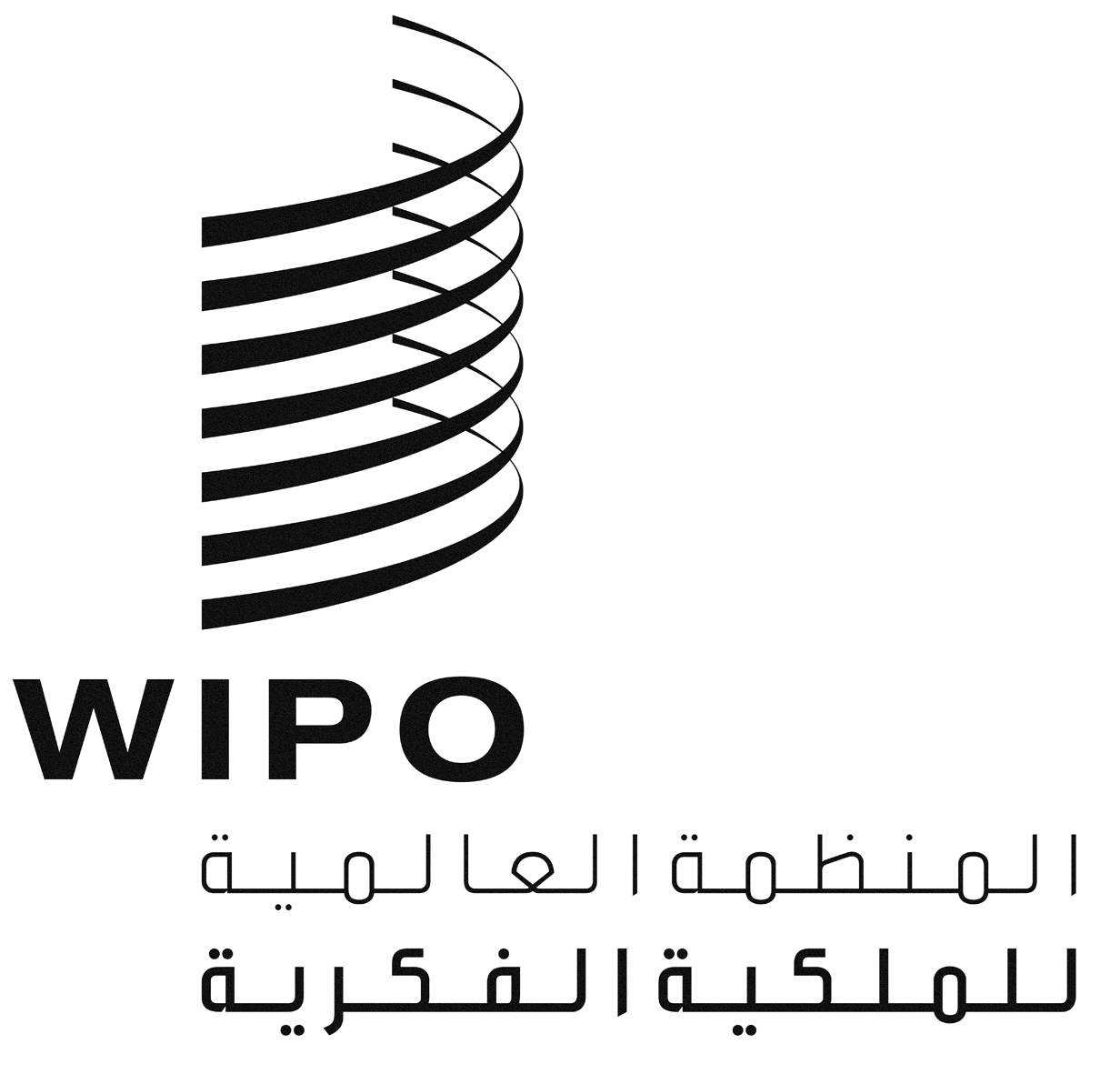 ACDIP/19/5CDIP/19/5CDIP/19/5الأصل: بالإنكليزيةالأصل: بالإنكليزيةالأصل: بالإنكليزيةالتاريخ: 13 مارس 2017التاريخ: 13 مارس 2017التاريخ: 13 مارس 2017(*) 	Activities undertaken with the participation of Funds-in-Trust Republic of Korea(**) 	Activities undertaken with the participation of Funds-in-Trust from Brazil (***)    Activities undertaken with the participation of Funds-in-Trust from Costa Rica